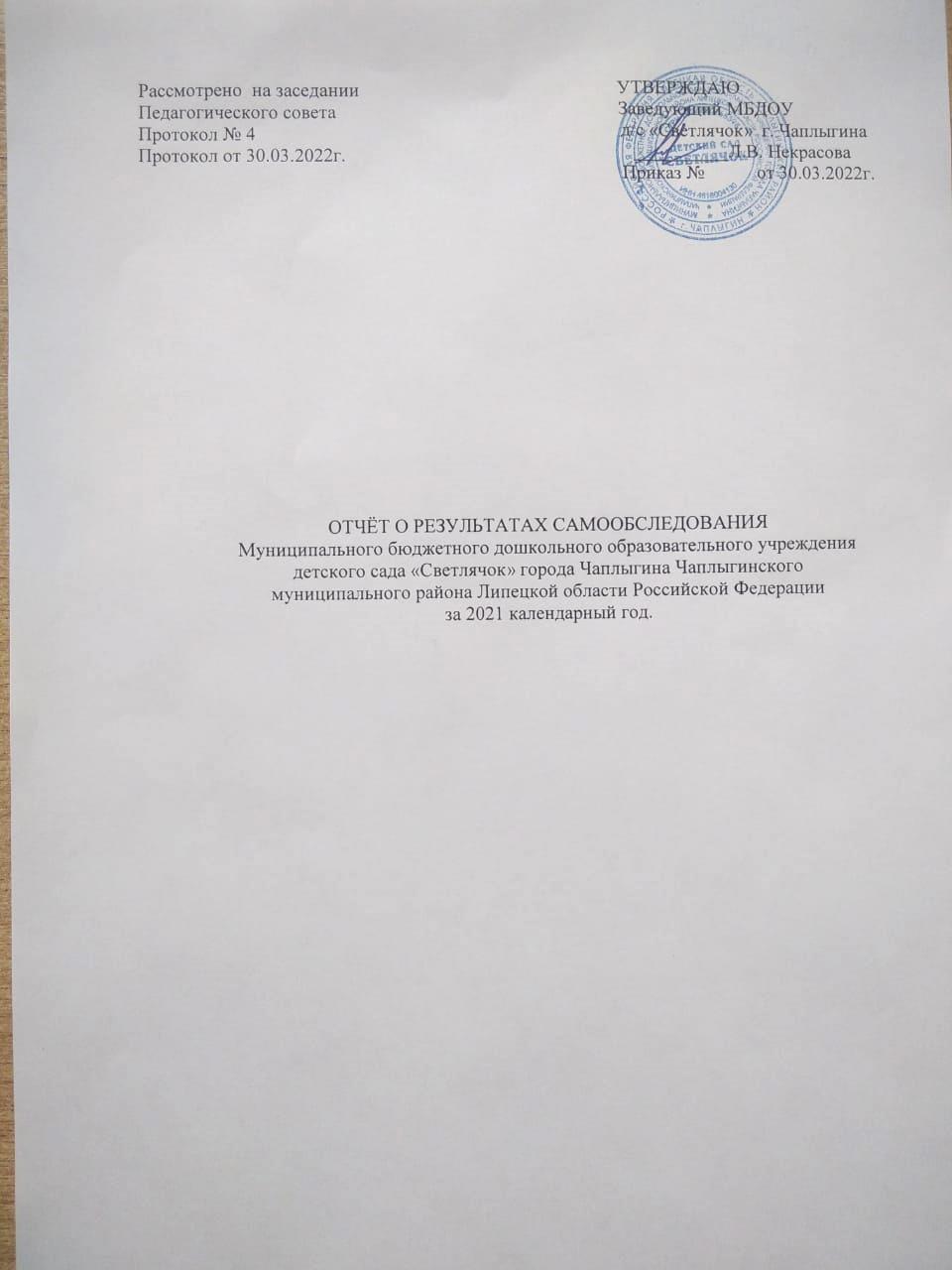 I.  АНАЛИТИЧЕСКАЯ ЧАСТЬ.1.1.Общая характеристика образовательного учреждения.Тип: дошкольное образовательное учреждение.Вид: бюджетная организация.Учредитель: Администрация Чаплыгинского муниципального района Липецкой области.  Организационно-правовая форма: муниципальное бюджетное учреждение.Полное наименование в соответствии с уставом: Муниципальное бюджетное дошкольное образовательное учреждение детский сад «Светлячок» города Чаплыгина Чаплыгинского муниципального района Липецкой области Российской Федерации.Место нахождения: 399900 Липецкая область, город Чаплыгин, улица Ломоносова, дом 46 А.              Адрес осуществления образовательной деятельности: РФ 399900 Липецкая область, город Чаплыгин, ул. Ломоносова, дом 46 А.               Банковские реквизиты -отделение Липецк г. ЛипецкаИНН 4818004130Телефон: 8(47475)2-29-59   Адрес сайта:http://svetlyachek.okis.ruАдрес  эл. почта: svetlyachek-ds@yandeх.ruФИО руководителя: Некрасова Людмила ВикторовнаФИО заместителя: Сазонова Татьяна НиколаевнаОрганизационно - правовое обеспечение деятельности образовательного учрежденияОГРН: 1024800768398Реквизиты свидетельства о внесении  записи в Единый государственный реестр юридических лиц: Серия: 48 № 001588843,  дата постановки: 26 сентября 2012г. Выдано: Межрайонная инспекция Федеральной налоговой службы Российской Федерации № 5 по  Липецкой области ОГРН: 1024800768398Реквизиты свидетельства о постановлении на учет в налоговом органе юридического лица: дата постановки: 14 февраля 2001 г., 48 № 001534613.ИНН/ КПП 4818004130/481801001Устав (дата утверждения учредителем, дата регистрации, регистрационный номер, реквизиты изменений и дополнений к уставу):  Постановление администрации Чаплыгинского муниципального района Липецкой области № 655 от 20.11.2019 г.Лицензия на осуществление образовательной деятельности:Серия:№48Л01№0002178, регистрационный  номер 1962 , дата выдачи 17.12.2020 г. выдана: Управлением образования и науки Липецкой областиРежим работы дошкольного образовательного учреждения:с сентября по май – образовательно-воспитательный процесс;  с июня по август – летняя оздоровительная работа;рабочая неделя – пятидневная; длительность пребывания детей – 12 часов; ежедневный график работы: с 7:00 до 19-00 часов;выходные дни: суббота, воскресенье, праздничные дни, установленные законодательством Российской Федерации.Социальный паспорт дошкольного учреждения.Общее число воспитанников-157Наполняемость групп в ДОУ:1. Первая младшая группа №1 -26 человек2. Вторая  младшая группа №2 -24человека3. Вторая  младшая группа №3-24человека4. Старшая группа №4 -26человека5. Старшая группа №5 -30 человека6.Средняя  группа №6  -27 человек.Количество детей инвалидов – 0Количество детей сирот - 0Количество детей состоящих на учете  в ИДН -0Количество детей состоящих на учете в КДН -0Количество детей состоящих на внутри садовском учете – 0Оценка системы управления  образовательным учреждением.Управление дошкольным образовательным учреждением осуществляется в соответствии с действующим законодательством Российской Федерации: Законом РФ «Об образовании в Российской Федерации» от 29.12.2012 г. №273-ФЗ.В ДОУ разработан пакет документов, регламентирующих его деятельность: Устав ДОУ, локальные акты, договоры с родителями, педагогическими работниками, техническим персоналом, должностные инструкции. Имеющаяся структура системы управления соответствует Уставу ДОУ и функциональным задачам ДОУ.Управление ДОУ осуществляется в соответствии с законодательством Российской Федерации на основе сочетания принципов единоначалия и коллегиальности. Единоличным исполнительным органом ДОУ является заведующий, который осуществляет текущее руководство деятельностью учреждения. Заведующий имеет право передать часть своих полномочий заместителю,  в том числе временно на период своего отсутствия. Заведующий ДОУ без доверенности действует от имени ДОУ.Сведения об администраторах:Заведующий - Некрасова Людмила Викторовна - 1967 г.р., образование – высшее (Липецкий государственный педагогический институт), стаж работы в данной должности 26 лет, общий стаж- 35 года, высшая квалификационная категория, «Менеджмент в образовании в условиях реализации государственно-общественного управления», ИРО 29.12.2014г., курсы2018г. ИРО г. Липецк тема: «Деятельность дошкольных образовательных организаций в условиях реализации ФГОС дошкольного образования».Заместитель заведующего – Сазонова Татьяна Николаевна -1978г.р., образование – высшее (Липецкий государственный педагогический университет), стаж работы в данной должности -17лет, общий стаж – 23 год, первая квалификационная категория,  курсы2019г. ИРО г. Липецк, тема: "Организация образовательной деятельности в ДОО на основе системно-деятельностного подхода в соответствии с ФГОС дошкольного образования".В МБДОУ д/с «Светлячок»  функционируют коллегиальные органы управления: общее собрание работников, педагогический совет, совет родителей воспитанников . В течение учебного года за педагогической деятельностью осуществлялся контроль разных видов (оперативный, тематический) со стороны заведующего, заместителя заведующего, результаты которого обсуждались на рабочих совещаниях и педагогических советах с целью дальнейшего совершенствования образовательной работы.     Все виды контроля проводятся с целью изучения образовательного процесса и своевременного оказания помощи педагогам и коррекции педагогического процесса, являются действенным средством стимулирования педагогов к повышению качества образования.Вывод:Структура и механизм управления дошкольного учреждения позволяют обеспечить стабильное функционирование, способствуют развитию инициативы участников образовательного процесса (педагогов, родителей (законных представителей), детей и сотрудников ДОУ.1.3. Оценка качества кадрового обеспечения.Уровень   квалификации   педагогических   кадров   является   важнейшим ресурсом  в  обеспечении  высокого  уровня  качества  образования.  Дошкольное образовательное учреждение на 100% укомплектовано педагогическими кадрами.   Основной состав педагогов имеют стаж работы свыше  10 лет, что указывает на  профессионализм  педагогических  кадров  ДОУ.      В  ДОУ  созданы  необходимые  условия  для  профессионального  роста педагогов. В   течение   учебного   года   они   постоянно   повышали   свой профессиональный уровень в ходе курсов повышения квалификации,  аттестации, участия  в  работе  Ресурсных  центров, через  самообразование,  показы практической  деятельности,  участие  в  педагогических  советах,  семинарах, семинарах-практикумах.  Кадровому  обеспечению  в  ДОУ  уделяется  серьезное внимание.     Для осуществления качественного образовательного процесса в 2021 году   педагогический персонал ДОУ повышал свой профессиональный уровень через систему обучающих мероприятий республиканского, муниципального  уровня и системы внутреннего обучения, распространения педагогического опыта и модуль самообразования педагогов.В 2021 году воспитатели Васильева О.В., Лужнева Г.В.  прошли курсы обучения на образовательной платформе «Odin»- в рамках федерального проекта «Содействие занятости»,  по программе «Современныеподходы к реализации ФГОС дошкольного образования» Академия «Просвещения». Воспитатели  КатасоноваГ.А., Зубкова С.Н. прошли курсы обучения на образовательной платформе «Odin»- в рамках федерального проекта «Содействие занятости» по программе «Дополнительное образование»Томский государственный университет.Воспитатель Плюхина Н.Н. прошла курс по ИКТ для педагогов «Как использовать цифровые технологии на занятии или уроках».Воспитатель Распопова Ю.М. прошла  онлайн- курс по ИКТ «Создание анимированных презентаций, квестов и игр» В 2021 году подтвердила  первую квалификационную категорию учитель- логопед Зубкова С.Н.Методическая работа, профессиональные достижения педагогов     Цель методической работы в ДОУ направлена на повышении профессиональной компетентности педагога вопросах совершенствования образовательного процесса и создание такой образовательной среды, которой полностью будет реализован творческий потенциал каждого педагога, всего педагогического коллектива и повышение качества образовательного процесса ДОУ.Для реализации поставленной цели методическая служба дошкольного учреждения решает следующие задачи:- способствует созданию условий для повышения профессиональной компетенции, роста педагогического мастерства и развития творческого потенциала каждого педагога, направленного на оптимальное формирование и развитие личности ребенка, его самоопределение и самореализацию;- организует работу по формированию инновационной направленности в деятельности педагогического коллектива, проявляющемся в систематическом изучении, обобщении и распространении педагогического опыта по внедрению достижения науки. - обеспечивает проведение мониторинговых и аттестационных процедур для объективного анализа процесса развития и достигнутых результатов, стимулирования педагогического творчества, выявления затруднений в деятельности педагогов.Для рассмотрения основных вопросов образовательного и воспитательного процесса в Учреждении за это период были проведены педагогические советы:- в  мае 2021года прошел итоговый «Итоги работы ДОУ 2020-2021учебный год», на котором были приняты решения:1.Признать работу педагогического коллектива МБДОУ д/с «Светлячок» за 2020-2021 учебном году удовлетворительной.2.Признать работу специалистов ДОУ по реализации годовых задач удовлетворительной.3.Признать работу педагогического коллектива по подготовке воспитанников к школьному обучению удовлетворительной.4.Педагогическому коллективу продолжить систематическую  работу по обогащению предметной развивающей среды групп для всестороннего развития  детей в соответствии ФГОС ДО.5.Признать итоги освоения Основной образовательной программы ДОУ воспитанниками удовлетворительными и перевести детей в следующие возрастные группы.6.Утвердить план летней оздоровительной работы в ДОУ на 2020-2021 учебный год. 7.Утвердить режим дня на теплый период (2020-2021г).8.Администрации ДОУ:  провести инструктаж по охране жизни и здоровья детей в летний оздоровительный период для  воспитателей всех возрастных групп; усилить контроль - за соблюдением требований к охране жизни и здоровья детей  в летний период. 9.Педагогам продолжить работу по самообразованию: определиться с темой на 2021-2022 учебный год.- в августе 2021 года был проведен  «Установочный педагогический совет», на котором  приняли основные задачи на 2021-2022 учебный год:1.Повысить эффективность качества образования через применение  инновационных образовательных технологий в работе с дошкольниками.2.Организация  физкультурно - оздоровительной  работы  в  МДОУ   направленной  на  укрепление  и  сохранения  физического, психического и духовно-нравственного здоровья детей.3. Обеспечить открытость дошкольного образования путем вовлечения родителей (законных представителей) в единое образовательное пространство ДОУ.Приняты следующее решения:1. Утвердить годовой план работы МБДОУ на 2021-2022 учебный год. 2. Утверждение рабочих программ на 2021-2022 учебный год. 3.Утверждение Программ: развития и воспитания, кружка «Маленький краевед» на 2021-2022 учебный год.- в ноябре 2021 года прошел педагогический совет по теме: «Инновационные технологии в дошкольном образовательном учреждении», решением  которого стало: продолжать внедрять инновационные технологии в свою работу.Учиться обобщать и систематизировать свой опыт по педагогическим технологиям каждый год. Все педагоги дошкольного учреждения  объединены в  методические
объединения, то есть, вовлечены в методическую систему детского сада. В 2021 году ДОУ   проведены  методические объединения, на которых  были организованы коллективные просмотры педагогической деятельности:- май 2021 годапросмотр итоговых занятий по группам  ДО- в ноябре   прошло МО детского сада, на котором воспитатель Лужнева Г.В. провела в старшей группе №5 ОД по теме: «Купание медвежат». Воспитатель Распопова Ю.М. во второй младшей группе №3 провела ДО по познавательному развитию «Дружная семейка».Музыкальный руководитель Михеева Ю.П. провела музыкальное занятие  в старшей группе №4«Веселые нотки здоровья». Воспитатель Сазонова Т.Н. поделилась опытом работы по теме: «Инновационные технологии в  ОДУ»- в январе2022 года прошло методическое  объединение по согласование аналитических  отчетов  учителя – логопеда Зубковой С.Н. подавшего заявление на подтверждение первой  квалификационной категории по должности учитель-логопед В марте 2022года на базе нашего ДОУ прошло районное МО на тему» «Приобщение дошкольников к истокам русской народной культуры через фольклор», воспитатель Медведева С.В. провела ОД во второй младшей группе по познавательному и художественному - эстетическому развитию (ФЦКМ, аппликация)  «Украсим матрешке сарафан». Целью образовательной деятельности  было продолжать знакомить детей с народной игрушкой матрешкой через интеграцию познавательно - речевого общения и аппликации.Распопова Ю.М. поделилась опытом работы «Народная кукла как средство приобщения детей дошкольного возраста  к традициям и ценностям народной культуры», Так же Юлия Михайловна провела мастер-класс для педагогов «Кукла своими руками». Музыкальный руководитель Михеева Ю.П. поделилась опытом работы по использованию народных инструментов в музыкальном развитии детей дошкольного возраста»     Одной из форм методической работы с педагогами по совершенствованию их профессионального мастерства являются семинары.     В дошкольном учреждении для педагогов были проведены семинары практикумы:- февраль 2021Круглый стол для педагогов. «Трудности воспитателя детского сада в работе с современными родителями».- апрель 2021«Современные образовательные технологии в ДОУ», - сентябрь 2021«Использование современных образовательных технологий как средство повышения качества дошкольного образования»- февраль 2021г «Двигательная активность, как необходимое условие сохранения здоровья и успешного развития дошкольников в дошкольном учреждении»Также педагоги в течения календарного года принимали участие в онлайн -семинарах , вебинарах проходившие интернет ресурсах:-Онлайн-семинар «организационно-методические аспекты сопровождения профессиональных конкурсов для педагогов ДОО, реализующих основные образовательные программы дошкольного образования»;- Всероссийский форум «Воспитатели России»: «Воспитаем здорового ребенка. Цифровая эпоха» ;- онлайн-семинар: «Новый ФГОС ООО: от теоретического осмысления к проектированию ООП ООО»- Всероссийский онлайн-семинар  «Сопровождение родителей дошкольников в период адаптации в ДОО». Организатор мероприятия – Профессиональное сообщество педагогов дошкольного образования и информационно-образовательный портал «PRESCHOOLS.RU».-Всероссийском форуме работников ДО «Ориентиры детства 3.0» Онлайн стратегия дошкольного образования на основе традиционных духовно-нравственных ценностей народов РФ»;-Всероссийский онлайн-семинар для педагогов дошкольных образовательных организаций «Сквозные механизмы развития дошкольников: общение, исследование, игра». Организатор мероприятия – Профессиональное сообщество педагогов дошкольного образования и информационно-образовательный портал «PRESCHOOLS.RU» международную STEAM-конференцию в открытом космосе.Для повышения профессиональной компетенции педагогов  организуется консультативная работа.  Для воспитателей проведены консультации по темам:- «Как организовать виртуальное общение с родителями»(Март2021г), - «Инновационные технологии в музыкальном воспитании дошкольников»(Апрель 2021г), -«Использование здоровьесберегающих технологий в летний оздоровительный период»(Май2021г.), - «Формы закаливания и оздоровления детей в летний период» (Июнь 2021г),- «Взаимодействие и формы работы с родителями в летний период» (июль 2021г),- «Подготовка детского сада к новому учебному году» (август 2021г),-«Сказкотерапия для дошкольников» (сентябрь 2021г), - «Формирование основ ЗОЖ у детей дошкольного возраста» (Октябрь2021г.),- «Музыкально - дидактические игры для дошкольников»(ноябрь 2021г),- «Нетрадиционные методы профилактики ОРВИ и гриппа у дошкольников» (декабрь 2021г),-«Организация развивающей среды для укрепления здоровья детей» (январь 2022г),- «Птичья столовая за окном» (февраль 2022г),- «Семейный клуб как форма организации взаимодействия ДОУ и семьипо повышению социально-педагогической культуры родителей»(март 2022)Было уделено большое внимание аттестации педагогических работников на квалификационную категорию. В течение года проводились индивидуальные консультации с педагогами, изучение материалов по составлению портфолио. Аттестация проводится в соответствии с  Положением о проведении аттестации педагогических работников государственных областных и муниципальных образовательных учреждений и учреждений образования Липецкой области.В  2021году подтвердили свою квалификацию учитель-логопед Зубкова С.Н. - первая квалификационная категория.За  2021 календарный   год  ДУ были проведены тематические проверки - в феврале  тема:«Состояние работы по организации взаимодействия с семьями воспитанников» средняя группа №5 воспитатели: Сазонова Т.Н., Лужнева Г.В.В целях улучшения работы по этому направлению воспитателям даны следующие рекомендации: 1.При планировании учитывать интересы и запросы родителей.2.Повышать компетентность родителей в вопросах воспитания и развития детей, подбирая различные методы и приемы, используя нетрадиционные формы для их заинтересованности и активизации.3.Создавать условия для изучения мнения родителей, выявления опыта семейного воспитания в различных формах (интервьюирование, анкетирование и опросы, фотоальбомы, газеты, проекты, портфолио, презентации и др.)4.В системе использовать мультимедийное оборудование на групповом мероприятиях, организованных для родителей.5. Педагогам  пополнить индивидуальные страницы сайта ДОУ методическими материалами по повышению компетентности родителей в вопросах воспитания и развития детей, а также с целью их ознакомления с жизнью группы.6.Совершенствовать формы работы с родителями, учитывая их социальное положение, социальную ситуацию в обществе.- вноябретема: «Организация образовательной деятельности с детьми в современных условиях» старшая группа  №5 воспитатели: Сазонова Т.Н., Лужнева Г.ВРекомендации:
1.Продолжать осуществлять и совершенствовать инновационную направленность в деятельности педагогического коллектива.2.Развивать информационную, методическую, материально-техническую базу детского сада для успешного проведения инновационной деятельности. 3.Педагогам продолжить повышать компетентность в данном направлении путем самообразования и через прохождение КПК. Больше внимания уделять мероприятиям совместно с родителями.4.Приобрести методические, дидактические, игровые  материалы  по инновационным направлениям работы,  оргтехнику  в группы для использования ИКТ в образовательном процессе.5. Обеспечить  наполняемость ППРС в соответствии  с календарно – тематическим планированием, используемыми современными инновационными технологиями.6. Знакомить родителей с инновационными технологиями, внедряемыми в работу детского сада. - в апреле в 1 младшей группа№3 Распопова Ю.М., Медведева С.В.была проведена комплексная проверка, где были даны рекомендации:1.  Уделять особое внимание конструктивным и аппликативным умениям детей.2. Методическое обеспечение программы пополнить необходимой литературой.3. При организации ОД осуществлять дифференцированный подход, практиковать дополнительные задания для детей с высоким уровнем развития. Побуждать к активной мыслительной деятельности правильной постановкой вопроса, давать возможность высказывать свое мнение. При организации занятий включать задания и объяснения соответствующие возрастным особенностям развития речи детей данной группы, не усложняя материал. Следить за длительностью занятий..    В течение всего 2021 года педагоги  принимали участие в интернет-конкурсах, он-лайн-вебинарах и прочих мероприятиях муниципального и регионального уровня, повышающих уровень педагогического мастерства, занимают призовые места, имеют грамоты, сертификаты:Воспитатель Плюхина Н.Н.-грамота  за   участие в   областном  публичном конкурсе «Воспитатель года – 2021» (ГАУДПО Лип. Обл.) .- диплом отдела образования администрации Чаплыгинского муниципального района победителя районного муниципального профессионального конкурса «Воспитатель года – 2021» за высокое педагогическое мастерство. - призер областного публичного конкурса «Воспитатель года». Благодарственное письмо Липецкий областной комитет Профсоюза за участие в областном публичном конкурсе Воспитатель года – 2021».)Сазонову Т.Н., заместителя заведующего МБДОУ д/с «Светлячок» г. Чаплыгина ко дню дошкольного работника Управление образования и науки Липецкой области наградили, за значительные успехи в воспитании детей дошкольного возраста, совершенствование воспитательного процесса в свете современных достижений медицины, культуры и искусства, большой личный вклад в формирование нравственных основ ребенка. Приказ № 1055 от 16.08.2021 г.Федосова О.А. лауреат муниципального этапа Всероссийского конкурса «Воспитатель года 2022»Распопова Ю.М. подготовила победителя Всероссийского познавательной викторины для дошкольников «Супер-папа!» диплом 1 степени Международного конкурса детского творчества «Осень золотая»Михеева Ю.П., Федосова О.А  получили дипломы победителя 3Всероссийского фестиваля педагогических идей.         Сертификаты за подготовку лауреатов и призеров в конкурсе «Весенняя капель» воспитатели ВасильеваО.В., Варлашина Ю.В., Зубкова С.Н.,Плюхина Н.Н.,Лужнева  Г.В., Сазонова Т.Н., Федосова О.А, Катасонова Г.А., Подлесных И.Н., Медведева С.В.,Распопова Ю.М..  Благодарственное письмо Администрация Чаплыгинского муниципального района награждает МБДОУ д/с "Светлячок" (заведующая Некрасова Людмила Викторовна) за участие в конкурсе на лучшую масленичную куклу "Сударыня Масленица - 2022".    Благодарственное письмо Администрация ГАУ "Чаплыгинский лесхоз" выражает благодарность Некрасовой Л. В. - заведующей МБДОУ детский сад "Светлячок" за участие воспитанников в муниципальном конкурсе рисунков "Дети о лесе", приуроченному к Международному дню леса.г. Чаплыгин. Вывод: Педагоги детского сада постоянно повышают свой профессиональный уровень, посещают методические объединения, приобретают и изучают новинки периодической и методической литературы. Все это в комплексе дает хороший результат в организации педагогической деятельности и улучшении качества развития и воспитания дошкольников.Перспективы: 1. Создание условий, стимулирующих реализацию творческого потенциала педагогов2.Участие педагогов в конкурсах, транслирование педагогического опыта в сети интернет;3.Обобщение опыта работы педагогов-новаторов;4.Обеспечение высокого  методического уровня всех видов образовательнойдеятельности.1.4. Оценка  содержания образовательного процесса     Детский сад ориентирован на обеспечение физического, психического, интеллектуально-личностного развития детей дошкольного возраста путем создания адаптивной педагогической системы максимально благоприятной для каждого ребенка.Содержание образовательного процесса в образовательном учреждении выстроено в соответствии с:1.Программой развития муниципального бюджетного дошкольного образовательного учреждения детского сада «Светлячок» г. Чаплыгина.2.Основной общеобразовательной программой дошкольного образования МБДОУ д/с «Светлячок» г. Чаплыгина согласно ФГОС ДО с учетом рекомендаций учебно-методического комплекта Примерной образовательной программы «Детство» Т.И. Бабаевой, А.Г. Гогоберидзе, О.В. Солнцевой.В практической работе педагоги используют парциальные программы:С.Н. Николаевой «Юный эколог», О.М. Князевой, М.Д. Маханевой «Приобщение детей к  истокам русской народной культуры», Р.Б. СтеркинойО.Л. Князева и Н.Н. Авдеева. «Основы безопасности детей дошкольного возраста», Т.И. Гризик, Л.Ф. Климанова « Развитие речи и подготовка к обучению грамоте», «Здоровый дошкольник» Ю.Ф. Змановского.Основной формой организации образовательного процесса являлась образовательная деятельность, длительность которой определяется всоответствии с возрастными особенностями детей согласно требованиям СанПиН № 2.4.1.3049-13.      В МБДОУ д/с  «Светлячок» г. Чаплыгина образовательная деятельность строится с учётом современных требований к организации образовательного процесса:- организация ОД  без принуждения, ненасильственные формы организации;- присутствие субъектных отношений педагога и детей (сотрудничество, партнёрство);- игровая цель или другая интересная детям;- преобладание диалога воспитателя с детьми;- предоставление детям возможности выбора  материалов, оборудования, деятельности;- гибкая структура ОД;- Обучение в зоне ближайшего развития ребёнка;- поощрение самостоятельности, инициативы детей.Вывод:  содержание Программы соответствует требованиям ФГОС.ДОУ функционирует в соответствии с нормативными документами в сфере образования Российской Федерации.  Особенности образовательного процесса в ДОУ помогают достичь главной цели дошкольного образования – сохранить и укрепить здоровье детей, воспитать у детей общую культуру, развить физические, интеллектуальные и личностные качества, сформировать предпосылки учебной деятельности .   Эффективность коррекционной системы в 2021календарном году На базе дошкольного учреждения работает логопункт. Из общего количества детей, посещающих детский сад, в коррекционной помощи нуждались на начало 2021 года 28человека. Из зачисленных воспитанников на логопедические занятия 100% получили логопедическую помощь.        В мае 2021года проведенная  диагностика выпускников ДОУ показала, что у 95% детей отмечается речевое развитие соответствующее возрастным нормам и чистое звукопроизношение.      В апреле 2021 года  по заявлениям родителей было  обследовано 50 ребенок из двух  старших групп №4, №5. Из числа обследованных детей    22 ребенка были зачислены в логопункт детского сада. Все дети, которые были зачислены, прошли дополнительную речевую диагностику.   В данный период времени выпущено с нормальной речью 3человека, на дальнейшем обучение 19 детей.      За период с сентября по май 2021года  для родителей в котором педагоги провели консультации  «Почему ребёнок не говорит?» учитель-логопед Зубкова С.Н.(октябрь); «Как вырастить здорового ребёнка?» воспитатель Федосова О.А; «Современная молодая семья и ее роль в воспитании детей.» СазоноваТ.Н. воспитатель (декабрь). На каждый запрос родителей (зачисление на занятия, состояние речи ребёнка, поведение ребёнка на логопедических занятиях, выполнение домашнего задания логопеда и т.д.) даны рекомендации и советы по всем вопросам. Проводились родительские собрания с родителями детей, зачисленных на лого пункт:а) организационное;б) подведение итогов работы за первое полугодие;в) подведение итогов за учебный год.Посещались родительские собрания в группах (по приглашению воспитателей). В течение учебного года проводились индивидуальные и групповые консультации для родителей,  педагогов : «Зачем логопед задаёт домашние задания?» ,«Речевая готовность ребенка к школе»Выводы:Положительными моментами в работе учителя-логопеда  считаю следующее:1. Своевременное выявление речевых проблем в развитии детей путём проведения диагностических исследований.2. Положительный настрой воспитанников  на проведение дополнительных логопедических занятий, желание детей выполнять задания, интерес к работе логопеда.Перспективы:Для достижения положительных результатов в работе логопеда необходимо, чтобы дети ежедневно выполняли комплекс артикуляционной гимнастики, регулярно посещали занятия в соответствие с расписанием. Но из-за болезни, пропусков занятий по другим причинам, даже уважительным, возможно замедление темпов положительной динамики коррекционного логопедического воздействия, незначительная динамика речевого развития, допуск прежних ошибок.Оценка деятельности по охране и укреплениюздоровья воспитанников. Медицинское обслуживаниеМониторинг состояния здоровья воспитанников  проводится медицинским работником ГУЗ «Чаплыгинская РБ». Медицинским работником проводятся инструктажи с коллективом учреждения по охране жизни и здоровья детей, строго соблюдаются нормы и правила СанПиН 2.4.1.3049-13, оформлены листы здоровья,  ежемесячно проводится анализ заболеваемости воспитанниками  и на его основе даются рекомендации родителям на групповых и общих родительских собраниях и воспитателям.  Формы  образовательной  деятельности  ДОУ  по физическому развитию  детей.Система физкультурно –оздоровительной работы в ДОУЗакаливаниеВ образовательном учреждении применяются здоровье формирующие технологии:- технологии обеспечения социально-психологического благополучия;-  здоровьесберегающие образовательные технологии;-  физкультурно-оздоровительные технологии;-  технологии мотивации сознательного отношения к своему здоровью;-  медико-профилактические технологии.    предоставляются:   оздоровительные и медицинские услуги:-  гигиенические процедуры;-  витаминизация пищи;-  кварцевание;-  дыхательная гимнастика;-  гимнастика пробуждения;-  иммунизация;-  систематические осмотры детей по показателям здоровья.Здоровый образ жизни немыслим  без рационального разнообразного  питания. Питание, как известно, является одним из факторов, обеспечивающих нормальное развитие ребенка и достаточно высокий уровень сопротивляемости его организма к заболеваниям.В нашем дошкольном учреждении разработано10-дневное базовое осенне-зимнее и весенне-летнее меню для дошкольников.  Основные принципы организации питания:-  выполнение режима питания;-  полноценное питание;-  гигиена приема пищи;-  индивидуальный подход к детям во время питания.     Специалистами и воспитателями проводятся различные мероприятия, направленные на привитие мотивации и закрепление в сознании ребенка здорового образа жизни через дидактические игры, досуги, проектную деятельность.  В образовательном учреждении ведется работа по участию в  проекте «Здоровый регион». В рамках сотрудничества МБУ ДО ФОК "Лазурный" воспитанники, родители, педагоги ДОУ принимали активное участие в городских спортивных соревнованиях, в сдаче ГТО.Грамотой за спортивные достижения  Отдел образования администрации Чаплыгинского муниципального района Липецкой области награждает команду МБДОУ детский сад "Светлячок" г. Чаплыгина, занявшую III место в муниципальном этапе фестиваля "Звездочки ГТО". 2021 г.Золотым значком отличия Всероссийского физкультурно-спортивного комплекса "Готов к труду и обороне" (ГТО) 1 ступени награждены воспитанники МБДОУ д/с "Светлячок" г. Чаплыгина Елецкая Ксения и Фомин Илья. 2021 г.Во всех возрастных группах созданы и оборудованы физкультурные  центры  с необходимым инвентарем для организации игр и упражнений детей в группе. На прогулках используется спортивный инвентарь и оборудование для проведения игр на улице. Обязательным компонентом является соблюдение санитарно-гигиенических условий и норм (согласно СанПиН): требований к освещенности, аэрации, уровню шума, инсоляции помещений, качеству коммуникаций, сантехнического оборудования.Вывод:в детском саду большое внимание уделяется оздоровительной работе, направленной на укрепление здоровья детей, профилактике заболеваний и формированию основ здорового образа жизни.Обеспечение безопасностиБезопасность воспитанников ДОУ  –  одна из основных задач педагогического коллектива.Виды деятельности по обеспечению безопасности воспитанников:-  антитеррористическая (тренировочные эвакуации 2 раза в год, информация на стенде, инструктаж, беседы); -  противопожарная  (ежеквартальные тренировочные эвакуации, беседы, конкурсы рисунков, информация на стенде).  Безопасность также обеспечивается техническими организационными мерами, включающими установку аппаратуры наружного видеонаблюдения, автоматическую пожарную сигнализацию, первичные средства пожаротушения (пожарные щиты, огнетушители,  устройство эвакуационных выходов), средства экстренного оповещения.      Нарушений обязательных требований пожарной безопасности не выявлено.-  наглядно-информационная, в холлах и   группах ДОУ оформлены стенды по «Правилам дорожного движения», «Пожарная безопасность, «Терроризм-угроза обществу».Родители и педагоги дошкольного учреждения являются постоянными участниками социально направленных акций, организуемых сотрудниками ГИБДД; –воспитанники ДОУ и их родители приняли участие в международном конкурсе – фестивале «Отражение» номинация «Декоративно прикладное искусство «Мой друг- светофор»Вывод:  В ДОУ соблюдаются правила по охране труда,  пожарной, антитеррористической, электробезопасности  и обеспечивается безопасность жизнедеятельности воспитанников и сотрудников. Перспективы:Продолжать  разъяснительную работу с родительским сообществом по обеспечению безопасности детей в ДОУ и дома и на улицах городаОценка  работы в летний оздоровительный период     Вся работа в летний период была построена в соответствии с утвержденным планом работы ДОУ на летний период и режимом работы.Цель: сохранение и укрепление  физического и психического здоровья детей с учетом их индивидуальных особенностей, удовлетворение потребностей растущего организма в отдыхе, а так же развития познавательных интересов и творческой деятельности.Задачи:1.Реализовать систему мероприятий, направленных на оздоровление и физическое воспитание детей, развитие самостоятельности, инициативности, любознательности и познавательной активности.2.Создавать условия для закаливания детей, используя благоприятные факторы летнего времени (солнце, воздух, вода), способствовать их физическому развитию путём оптимизации двигательной активности каждого ребенка.3.Реализовать систему мероприятий, направленных на развитие самостоятельности, инициативности, любознательности и познавательной активности в различных образовательных областях.4.Расширять и уточнять доступные детям знания и представления об объектах природы и природных явлениях, формировать основы экологической культуры.5.Осуществлять индивидуальную работу в ходе организованной образовательной деятельности, в процессе прогулок, игровой и бытовой деятельности.6.Проводить осуществление педагогического и санитарного просвещения родителей по вопросам воспитания и оздоровления детей в летний период.     В летний период день начинался с утреннего приема детей на прогулке, зарядки и заканчивался уходом детей на свежем воздухе, на участках детского сада, беседуя с родителями о самочувствии детей, здоровье, а в непогоду прием и уход детей осуществлялся в группе. Оздоровительная работа основывалась на закаливающих процедурах, таких как: воздушные и солнечные ванны, гимнастика после сна, хождение босиком по траве, камушкам, обливание ног на прогулке в теплые солнечные дни. С целью укрепления здоровья детей соблюдался питьевой режим. Соблюдались санитарно – гигиенические требования: мытье веранды, выносного материала. Совместно с детьми велась работа по уходу за растениями на своей клумбе, прополка, полив растений и песка, уборка площадки, в процессе которой и формировались трудовые навыки у воспитанников.     Во всех видах деятельности параллельно велась работа по достижению других поставленных задач: по ОБЖ, по ППД, по оздоровительной работе.С детьми организовывались экскурсии по территории детского сада, по экологической тропе, где дети смогли познакомиться с объектами живой (деревья, кустарники, цветы, насекомые) и неживой природы (песок, камушки).  Проводились веселые старты, подвижные игры, рисование на асфальте, игры с водой, подвижная игра "    В летний оздоровительный период   педагогическим  коллективом были проведены следующие мероприятия: -в июне праздник посвященный Дню защиты детей  «Встречаем лето!»- в июле Развлечение «Веселые старты»- в августе «До свидания, лето!» (праздник)- в июне конкур детских рисунков «Здравствуй лето!»,выставки рисунков «Любимый сказочный герой», выставка рисунков «Россия – Родина моя».- в июле выставка «Моя любимая игрушка», ««Мы рисуем улицу»,- в августе «Юные художники» -оформление информационных стендов для родителей о достижениях детей, рекомендации по развитию речи; рекомендации по познавательному развитию.-организация и проведение консультаций, бесед:«Осторожно, солнце!», «Оказание первой медицинской помощи детям в летний период», «Взаимодействие и формы работы с родителями в летний период», Вывод:- отсутствие травм и несчастных случаев с воспитанниками и сотрудниками ДОУ, не было допущенопищевых отравлений, заболеваний кишечных инфекций;- снизилась заболеваемость;- дети получили новые знания, повысился их интерес к окружающему миру, творчеству, познанию;- развился интерес к природе, проявились положительные эмоциональные отношения, желание беречь её и заботиться о ней;- повысился интерес и желание заниматься двигательной активностью;- привиты знания основ безопасности, как в быту, так и на улице.Перспективы:- повышение  функциональных возможностей организма.- снижение  заболеваемости; приобщение к ЗОЖ.- обогащение знаний детей, повышение  их интереса к окружающему миру, творчеству, познанию, исследовательской деятельности. - развитие  интереса к природе, положительных эмоциональных отношений, желание беречь природу и заботится о ней.Социальная активность и партнерство ДОУ     Четко спланированное и грамотно организованное взаимодействие детского сада с социальными партнерами создает условия для расширения кругозора дошкольников:- в рамках сотрудничества с детской поликлиникой города проводятся систематические вакцинации, профилактические осмотры и диспансеризация воспитанников, а также медицинское и санитарно-гигиеническое сопровождение деятельности дошкольного учреждения. – в рамках сотрудничества с МБОУ СОШ № 2 и в целях формирования у детей старшей  к школе группы мотивации к школьному обучению проводились следующие мероприятия: экскурсии , беседы о школьной жизни, сюжетно-ролевые игры «Школа». В групповых родительских собраниях выпускных групп принимали участие учителя начальных классов МБОУ СОШ № 2, в ходе которых родители были ознакомлены с особенностями программ, реализуемых в начальной школе, особенностями адаптационного периода первоклассников и другими актуальными вопросами обучения детей в начальной школе.  – в течение года воспитанники, родители и педагоги дошкольного учреждения принимали активное участие в конкурсах и мероприятиях различной направленности, организуемых Дом детского творчества. Родители и педагоги дошкольного учреждения являются постоянными участниками социально направленных акций, организуемых сотрудниками ГИБДД; –воспитанники ДОУ и их родители традиционно и неоднократно участвовали в творческих конкурсах, организуемых ГИМС МЧС России по Липецкой области;– в рамках сотрудничества МБУ ДО ФОК "Лазурный" воспитанники, родители педагоги ДОУ принимали активное участие в городских спортивных соревнованиях; – заключен договор  в нестационарное библиотечное обслуживание с МБУК Чаплыгинская «Центральная меж поселенческая библиотека».Вывод: на сегодняшний день  социальное партнерство является неотъемлемой частью образовательной системы. Благодаря этому воспитанники получают возможность расширить свои кругозор, раскрыть свои таланты, успешно адоптироваться  и социализироваться в окружающей среде. Повышается качество образовательных услуги.уровень реализации стандартов дошкольного образования.Перспективы:1. Создание системы взаимодействия ДОУ с учреждениями социума на основе договоров и совместных планов;2.Формирование положительного имиджа ДОУ в местном социуме;3. Системное повышение мотивационной готовности всех субъектов образовательного процесса к изменению содержания работы по формированию эмоционально чувственного восприятия окружающего мира в рамках сотрудничества, равенства и партнерства в отношениях ребенка и взрослого, социальных институтов города.Взаимодействие с родительским сообществом     Педагоги создают  необходимые условия для развития доверительных, ответственных отношений с семьями воспитанников, обеспечивающих целостное развитие личности дошкольника, повышение компетентности родителей в области воспитания.Социальный состав родителей довольно разнообразен:           - рабочие  -30%- служащие – 45%- предприниматели –13%- безработные -  10%- другие  категории  -2%  Чтобы работа с родителями носила разнообразный характер, воспитатели используют разные формы работы: беседы, консультации по определенным темам, общие родительские собрании, групповые родительские собрании, семинары, семинары-практикумы по разным вопросам, вечера вопросов и ответов, устные журналы, конференции, детские праздники, спортивные праздники, организацию различных конкурсах. Данные мероприятия помогают установить теплые неформальные, доверительные отношения, эмоциональный контакт между педагогом и родителями, между родителями и детьми, создали эмоциональный комфорт  в дошкольном учреждении.В 2021 году сотрудничество с родителями выстраивалось в разных направлениях и формах:Консультативно-просветительская работа с родителями воспитанников: в течение учебного года осуществлялась в форме: – групповых и индивидуальных консультаций воспитателей групп, специалистов узкой профессиональной направленности, административного персонала, приглашенных представителей социума (медицинский работник, инспектор ГИБДД и др.); – папок-передвижек;– информационных стендов.Наглядно-просветительская работа:– наглядно-информационный центр ДОУ оформлялся систематически и вовремя в течение всего учебного года; осуществлялось добавление некоторых экспозиций, другие стенды заменены, некоторые – совсем убраны. - родительские уголки групп также были оформлены на высоком информационном и эстетическом уровне, информация в них имела периодическую сменяемость в зависимости от актуальности и востребованности.Конкурсы, выставки совместного творчества детей и родителей, совместные досуговые мероприятия: в течение учебного года семьи воспитанников принимали активное участие в разнообразных мероприятиях дошкольного учреждения.– оформление тематических выставок;– совместные досуговые мероприятия.Вместе  с коллективом постоянно работаем   над  имиджем дошкольного учреждения, обеспечивающего его конкурентоспособность в условиях рынка образовательных услуг.На формирование личности, способной к  успешному жизненному, профессиональному самоопределению, большое влияние оказывают возможности  дополнительного образования.  Миссия системы дополнительного образования детского сада     На протяжении этого периода наш детский сад 48 детям оказывал дополнительную образовательную услугу туристско-краеведческой направленности «Маленький краевед».Занятия    проводятся  согласно программе дополнительного образования в полном объеме.  38 детей нашего ДОУ посещают кружки дополнительных образовательных учреждений, таки как: музыкальная школа, бассейн, бокс, шахматы, английский язык ,робототехника и т.д.Принимали участи в виртуальных мероприятиях, посвященных Победы в Великой Отечественной Войне в соцсети ВКонтакте:- «Бессмертный полк России» в Чаплыгинсом районе,-«Победный май» «Дом кукол»  г. Чаплыгин,- конкурс чтецов «Строки опаленные войной» МБУК «Галактика» г. Чаплыгин.- в дистанционное фестивале «Песни, с которыми мы победили»г. Чаплыгин.- виртуальный флэш-моб «День Победы»г. Чаплыгин.Вывод: ДОУ осуществляет уставную образовательную деятельность в соответствии с нормативно-правовыми документами в сфере образования Российской Федерации.Перспективы:1.Использовать опыт семейного воспитания для реализации образовательной программы;2..Способствовать личностному обогащению всех участников взаимодействия посредством деятельности, ее преобразования и изменения.1.5.Оценка качества реализации основной общеобразовательной программы дошкольного образования, организации учебного процесса.     При реализации Программы в ДОУ  проводится педагогическая диагностика (мониторинг), которая предполагает составление индивидуального образовательного маршрута, для оценки индивидуального развития детей (поддержки ребенка, построение его образовательной траектории и профессиональной коррекции особенностей развития). Индивидуальный образовательный маршрут определяется образовательными потребностями, индивидуальными способностями и возможностями воспитанников, а также образовательным стандартом.     Педагогический мониторинг проводится в учебном году 2 раза: в сентябре и мае.     В начале года проводилась первичная диагностика: мы выявили стартовые условия (исходный уровень развития), определили достижения ребенка к этому времени, а так же проблемы, для решения которых требуется помощь педагогов. На основе этой диагностики педагоги определили проблемные сферы, мешающие личностному развитию ребенка, а так же выделили его достижения, индивидуальные проявления, требующие педагогической поддержки, определили задачи работы на год.   В конце года мы провели итоговую диагностику, по результатам которой оценили степень решения поставленных задач, качество выполнения     Программы ДОУ и определили перспективы дальнейшего проектирования педагогического процесса с учетом новых задач развития. Сбор информации для мониторинга проводился через:-  систематические наблюдения за деятельностью ребенка;-  организацию игровой и образовательной деятельности;-  получение ответов на поставленные задачи через педагогические ситуации;-  анализ продуктов детской деятельности;-  индивидуальную беседу с ребенком.Всего в мониторинге приняли участие 145 ребенка ДОУ. Мониторинг был проведен по 5 образовательным областям, 10 видам деятельности.Вывод: В результате проведённого мониторинга  освоения программы детьми дошкольного учреждения показал, что просматривается положительная динамика результатов образования детей в соответствии с показателями. Результаты педагогического анализа показывают преобладание детей с высоким и средним уровнем развития. Отмечается качественная работа  по социально-коммуникативному развитию, так как формирование представлений о здоровом образе жизни и правилам безопасного поведения, воспитание культурно-гигиенических навыков тесно связаны с другими образовательными областями. Использование оптимальных форм взаимодействия педагогов и воспитанников в совместной деятельности и в режимные моменты  позволили достичь неплохих результатов усвоения программного содержания в познавательном развитии, достаточно стабильный результат освоения программы получился в художественно эстетическом развитии.Рекомендации:- Следует обратить внимание на речевое развитие детей, так как дети испытывают трудности в освоении программного содержания по речевому развитию;- спланировать индивидуальную работу с детьми по художественно- эстетическому развитию ;- организовать консультативную помощь родителям  в организации индивидуальной работы с ребёнком дома. Реализация программ, направленных  на работу с одарёнными детьми.В нашем дошкольном учреждении ведется   работа по  созданию условий для выявления и развития творчески одаренных дошкольников. Участниками образовательного процесса в ДОУ по выявлению одаренных и талантливых детей являются: воспитатели, музыкальный руководитель, учитель-логопед.В 2021году воспитанники  ДОУ принимали участие и получали грамоты и дипломы в таких конкурсах, фестивалях как:На уровне ДОУВыставка детского творчества «Дети за безопасность» - март 2021Выставка поделок  «Космос глазами детей»- апрель 2021Выставка поделок совместного творчества родителей и детей «Пасхальная радуга»  -апрель 2021Конкурс чтецов «Спасибо за мир, за Победу – спасибо!» - май 2021Конкур детских рисунков «Здравствуй лето!»- июнь  2021Конкурс  рисунков на асфальте  «Мы рисуем улицу» - июль 2021Конкурс "Юные художники" коллективное рисование на асфальте.- август 2021Акция  «Дорога глазами детей»-октябрь 2021гАкция «Подарим радость пожилым»- октябрь 2021Конкурс кормушек «Птица на радость»   - ноябрь 2021Конкурс  выставка «Вместо елки новогодний букет»-декабрь 2021Региональный уровеньАкция «Меня видно на дороге» -номинация «Самые юные участники»- октябрь 2021 ОБУНД «Липецкая газета»: «Золотой ключик»-фото победителей «Меня видно на дороге»-  ноябрь 2021Дистанционный конкурс рисунков «Все цветы мира- мамам и бабушкам» (участники дети из многодетных семей) - март2021Психологический форум «Неделя психологии -2021» приуроченный ко Всероссийскому дню психолога с 22-26.11.2021Всероссийский уровеньМеждународный конкурс детского творчества «Галерея Великой победы» (Центр Образовательных Инициатив). Май 2021Акция «С днем рождения Пушкин» июнь 2021Акция «Помним своих героев»,» Свеча Памяти», «Окна Победы», «Строки опаленные огнем»  - май 2021.Всероссийская акция «Физическая культура и спорт –альтернатива пагубным привычкам» -ноябрь 2021Всемирный день  « Синичкин день» - январь 2022Акция  « Копилка поздравлений и фото-челленджу «Бабушка рядышком с дедушкой» ко Дню пожилого человек. – октябрь 2021Неделя безопасного дорожного движения Челлендж «Везу ребенка правильно»- ноябрь 2021« Дорога жизни» Приняли участие в конкурсе рисунков «Дорога жизни. Легендарная «полуторка»22 ноября 2021Всероссийский урок «Эколята–молодые защитники природы 2021»для дошкольного  возраста 5-6 лет ноябрь 2021Выводы: Качество подготовки обучающихся соответствует предъявляемым требованиям. Система педагогического мониторинга, используемая в ДОУ, вполной мере удовлетворяет целям и задачам педагогической диагностики развития воспитанников ДОУ, соответствует ФГОС ДО.Преемственность со школой.Основной задачей коллектива в данном направлении является созданиеблагоприятных условий для совместной деятельности ДОУ и школы, где основной целью является интеграция дошкольного и начального школьного звена системы образования.Учреждение постоянно работает над развитием индивидуальнойобразовательной  потребности воспитанников, совершенствует работу по оказанию дополнительных образовательных услуг, осуществляет   подготовку детей к школе на должном уровне.Оценка организации учебного процесса     Образовательный процесс реализуются парциальные программы и методики дошкольного образования, используются информационные технологии, создано комплексная система планирования образовательной деятельности с учётом направленности реализуемой образовательной программы, возрастных особенностей воспитанников, которая позволяет поддерживать качество форсированности у детей дошкольного возраста предпосылок к учебной деятельности. Учебный план составлен в соответствии с «Санитарно эпидемиологическими требованиями к устройству, содержанию и организации режима работы дошкольных образовательных организаций» (СанПиН 2.4.1.3049-13).Оценка удовлетворенности образовательным процессомКалендарный  учебный  планВывод: Образовательный процесс в ДОУ организован в соответствии с требованиями, предъявляемыми законодательством к дошкольному образованию и направлен на сохранение и укрепление здоровья воспитанников, предоставление разных возможностей для полноценного развития каждого ребенка.  Востребованность выпускниковГлавным показателем качества работы в системе образования является способность современного образовательного учреждения и каждого педагога понимать ценность востребованности ДОУ с позиции различных субъектов. По результатам опроса родителей в сентябре 2021 года 24выпускника  ДОУ были приняты в следующие ОУ:20 – выпускник  - МБОУ СОШ № 2г. Чаплыгина;2 – выпускник  - МБОУ СОШ № 1г. Чаплыгина;2-выпускник-МБОУ СОШ № 1 с.  КривополяньеПедагоги школ по результатам мониторинга дают высокую оценку выпускникам ДОУ.  Выбор школ обусловлен местом жительства детей и предложенной программой обучения.Вывод: содержание и качество подготовки воспитанников соответствует требованиям основной и адаптированной программам дошкольного образования. Все выпускники ДОУ востребованы школами.Оценка функционирования внутренней системы оценки качестваобразования    Целью организации внутренней системы оценки качества образования, который является   анализ исполнения законодательства в области образования и качественная оценка образовательной деятельности, условий реализации основной общеобразовательной программы ДОУ и своевременное выявление изменений, влияющих на качество образования в дошкольном образовательном учреждении. Задачами внутренней системы оценки качества образования являются: - получение объективной информации о функционировании и развитии дошкольного образования в ДОУ, тенденциях его изменения и причинах, влияющих на динамику качества образования; - организационное и методическое обеспечение сбора, обработки, хранения информации о состоянии и динамике показателей качества образования.-  предоставление всем участникам образовательного процесса и общественности достоверной информации о качестве образования;-  принятие обоснованных и своевременных управленческих решений по совершенствованию образования и повышение уровня информированности потребителей образовательных услуг при принятии таких решений;- прогнозирование развития образовательной системы ДОУ. Основными принципами внутренней системы оценки качества образования ДОУ в центре являются целостность, оперативность, информационная открытость к результатам. Основные направления внутренней системы оценки качества образования в ДОУ:- освоение воспитанниками основной общеобразовательной программы ДОУ;- готовность воспитанников к обучению в школе;- состояние здоровья воспитанников (анализ заболеваемости детей, дней посещения);- физическое и психическое развитие воспитанников; - адаптация вновь прибывших детей к условиям ДОУ;- выполнение поставленных годовых задач;-взаимодействие с семьями воспитанников (удовлетворенность родителей (законных представителей) качеством образования в ДОУ);-кадровое обеспечение образовательного процесса: укомплектованность кадрами; динамика профессионального роста (повышение квалификации, профессионального уровня педагогов);- материально-технические, медико- социальные условия пребывания воспитанников в ДОУ. Вывод:  для успешной деятельности в условиях модернизации образования ДОУ  должен реализовать следующие направления развития:- совершенствовать материально-техническую базу учреждения; - повышать уровень профессиональных знаний и умений педагогов;- усилить работу по сохранению здоровья участников  воспитательно- образовательного процесса,- продолжить внедрение здоровье сберегающих технологий;- формировать систему эффективного взаимодействия с семьями воспитанников.1.6.Оценка материально технического обеспечения и  организации развивающей предметно-пространственной среды.     МБДОУ д/с «Светлячок» г.Чаплыгина размещается в 2-х этажном здании построенному  по проекту в 1991 году. Территория детского сада занимает 3145 кв.м , по периметру ограждена забором и полосой зеленых насаждений.Для организации и ведения образовательного процесса в нашем учреждении оборудованы и функционируют следующие специализированные помещения: групповые комнаты и спальные комнаты отделены друг от друга. Каждая группа имеет свой запасной выход, группы для младшего дошкольного возраста - отдельные входы -6, кабинет заведующей, кабинет учителя-логопеда, совмещенный с методическим кабинетом, пищеблок (варочный цех, мясной цех, склад для хранения сыпучих продуктов, комната с холодильниками, прачечная, медицинский кабинет с процедурной, изолятором, сан.узлом, музыкальный зал, совмещенный с физкультурным залом.    Групповые помещения обеспечены современной мебелью, игровым оборудованием, дидактическим материалом, развивающими играми в достаточном количестве, в соответствии с возрастом детей и ФГОС ДО. Оборудование легко трансформируется, оно безопасно в использовании. Развивающая среда групп постоянно обновляется в соответствии с комплексно-тематическим планированием педагогов, так в этом году в комнату для приема детей были приобретены детские шкафчики для раздевания. В музыкальный зал  музыкальные игрушки: барабан, гитары.     Для каждой группы есть отдельный участок, на котором размещены игровые постройки, теневые навесы. На территории ДОУ имеется спортивная площадка, оснащённая игровым спортивным оборудованием для детей. Данная спортивная площадка постоянно используется для проведения подвижных игр, физкультурных занятий на улице, спортивных праздников.  На участках  установлены игровые домики, малые формы: «Лодка», «Паровозик»,   «Машина», на спортивной площадке – мишень для кидания мяча и  лабиринт.      В детском саду установлены 4 камеры видеонаблюдения. Медицинское обслуживание осуществляется медицинской сестрой. Питание детей организовано в соответствии с санитарными правилами. Для обеспечения безопасного пребывания детей, во всех помещениях установлена противопожарная электронная система. Для всех помещений имеется схема эвакуации. Ведется работа по созданию безопасных условий труда для работников детского сада. Правильное ведение документации, журналов, инструктажей, актов. Существует система пожарной безопасности. Соблюдается воздушный и тепловой режим согласно нормам. Материально-технические условия пребывания детей в ДОУ обеспечивают высокий уровень  интеллектуального и эмоционально-личностного развития детей.Вывод: материально-техническая база ДОУ находится в удовлетворительном состоянии. Необходимо дальнейшее оснащение современным оборудованием для осуществления образовательной деятельности с учетом новых требований.Обеспечение доступности     В рамках мероприятий федеральной государственной программы Российской Федерации «Доступная среда» на 2021-2022 годы в дошкольном учреждениибыли намечены и проведены  мероприятия  по организации доступной среды, такие как назначение и обучение педагога (тьютер) для организации работы по формированию в образовательном учреждении без барьерной среды для лиц с ограниченными физическими возможностями. Утвержден с последующим исполнением план мероприятий по поэтапному повышению уровня доступности МБДОУ для лиц с ограниченными физическими возможностями.      Инклюзивное образование в детском саду предусматривает доступность образования для всех, устранение барьеров для равноправного и открытого участия детей в учебном процессе и жизни детского сада,  создание специальных образовательных условий, учитывающих специфику коммуникативной и когнитивной деятельности детей с ограниченными возможностями здоровья, детей-инвалидов.Наше дошкольном учреждении детей – инвалидов нет. Вывод: образовательное учреждение проводит работу по организации доступной среды.Перспективы: обеспечение  комфортных во всех отношениях условий развития, воспитания и обучения для детей с ОВЗ.Требования к развивающей предметно-пространственной среде     Развивающая предметно-пространственная среда обеспечивает максимальную реализацию образовательного потенциала пространства организации группы, а также территории, прилегающей к ДОУ или находящейся на небольшом удалении, приспособленной для реализации Программы. Материалов, оборудования и инвентаря для развития детей дошкольного возраста в соответствии с особенностями каждого возрастного этапа, охраны и укрепления их здоровья, учета особенностей и коррекции недостатков их развития.Развивающая предметно-пространственная среда должна обеспечивать возможность общения и совместной деятельности детей (в том числе детей разного возраста) и взрослых, двигательной активности детей, а также возможности для уединения.Развивающая предметно-пространственная среда должна обеспечивать:реализацию различных образовательных программ;в случае организации инклюзивного образования - необходимые для него условия;учет национально-культурных, климатических условий, в которых осуществляется образовательная деятельность; учет возрастных особенностей детей.Организация образовательного пространства и разнообразие материалов, оборудования и инвентаря (в здании и на участке) должны обеспечивать:игровую, познавательную, исследовательскую и творческую активность всех воспитанников, экспериментирование с доступными детям материалами (в том числе с песком и водой);двигательную активность, в том числе развитие крупной и мелкой моторики, участие в подвижных играх и соревнованиях;эмоциональное благополучие детей во взаимодействии с предметно-пространственным окружением;возможность самовыражения детей.Развивающая предметно-пространственная среда групп ДОУ современна, отвечает критериям функционального комфорта и основным положениям развивающей детской деятельности, обеспечивает достижение нового, перспективного уровня развития детей.   Они организованы таким образом, чтобы дети могли самостоятельно исследовать окружающие предметы, так как стремление к исследованию становится преобладающим мотивом их поведения. Максимально используется всё пространство группы, которое разделено на определенные центры. Все эти центры при желании и необходимости, легко трансформируются. Оснащение центров меняется в соответствии с тематическим планированием образовательного процесса.   Развивающая среда групп  организована так, чтобы каждый ребёнок имел возможность заниматься любимым делом. Весь игровой материал находится в доступном для ребенка месте.      Основным видом самостоятельной деятельности дошкольника является  игра. Центры: театрализованных и режиссерских, сюжетно-ролевых игр занимают особое место в развивающей среде  данной группы, ведь в них дошкольники воспроизводят все то, что видят вокруг себя. Творчески подобранный игровой материал позволяет детям комбинировать различные сюжеты, создавать новые игровые образы.     Для творческого потенциала детей и приобщения к изобразительному искусству в группе создан   центр  изобразительного творчества. Здесь для воспитанников  подобраны картины художников, оформлены альбомы: «Хохлома», «Гжель», «Дымковская игрушка», в достаточном количестве имеется материал для художественно-творческой деятельности.     В познавательно-исследовательском центре подобраны материалы и оборудование для детского экспериментирования: коллекции природных материалов, тканей, бумаги, металла, пуговиц, семян, круп и многое другое. Всё это вызывает у детей особый интерес. Для познавательного развития подобрана специальная детская литература: энциклопедии, атласы, карты, схемы.       В центре конструирования – любой конструктор легко перемещается в любое место. Центр дополнен мелкими игрушками для обыгрывания построек. Мобильность данного центра позволяет детям разворачивать сюжет игры за его пределами. Это позволяет им комфортно чувствовать себя в любом уголке группы.     Центр книги  способствует знакомству детей с детской литературой, развитию речевого творчества.  Содержание книжного уголка соответствует возрастным особенностям детей. В нем находятся художественные произведения зарубежных и российских писателей по тематике недели, книги – самоделки, изготовленные родителями. В группе  созданы условия для психологического комфорта в уголке - уединения.     Центр природы способствует развитию у детей экологической грамотности и бережного отношения к окружающей природе. В этом уголке дети наблюдают за изменениями в процессе роста растений, отмечают погоду в календаре наблюдений.      Центр двигательной активности – пользуется популярностью у детей, поскольку реализует их потребность в самостоятельной двигательной активности детей. Здесь они могут пользоваться различным спортивным оборудованием, могут походить по массажным дорожкам. Увеличение двигательной активности дошкольников оказывает благоприятное влияние на состояние здоровья.     В центре краеведения дети знакомятся с достопримечательностями, традициями, историей нашего города.В учреждении используются информационно-коммуникационные технологии. Педагоги активно используют в своей работе цифровой фотоаппарат с видеокамеру, сканер, МФУ. В музыкальном зале установлен проектор, экран, музыкальный центр, телевизор; в группах имеются магнитофоны,  два  ноутбука. Вывод:организация развивающей ППС в ДОУ с учетом требований ФГОС строится таким образом, чтобы дать возможность наиболее эффективно развивать индивидуальность каждого ребенка с учетом его склонностей, интересов, уровня активности.1.7. Оценка учебно-методического,  библиотечно-информационного обеспеченияМетодическое и библиотечно-информационное обеспечение соответствует реализуемой программе и отвечает современным требованиям, учебно-методической литературой, необходимой для осуществления образовательного процесса постоянно обновляется.В ДОУ имеется высокоскоростной доступ к сети «Интернет». Имеется официальный сайт дошкольного учреждения, на котором размещена информация, определённая законодательством, обеспечена открытость и доступность этой информации о деятельности дошкольного учреждения. Используется электронная почта.  Педагоги в своей работе активно применяют проектор, установленный в музыкальном зале, музыкальный цент. Две группы пользуются магнитофонами. Имеются 3 ноутбука. Большим помощником для воспитателей является цифровой фотоаппарат.Печатные ресурсы:Социально-коммуникативное развитие.-Самойлова З.И. «Организация деятельности детей на прогулке»-Бондаренко Т. М. Практический материал по освоению образовательных областей во второй младшей группе детского сада: Практическое пособие для старших воспитателей и педагогов ДОУ, родителей, гувернеров. – Воронеж: ООО «Метода», 2013. – 368 с. -Волчкова В. Н., Степанова Н. В. Развитие и воспитание детей младшего дошкольного возраста: Практическое пособие для воспитателей детских садов. – Воронеж-ТЦ «Учитель», 2001. – 392 с.-Журнал «Дошкольное воспитание» №5/1996;  №12/1997, № 7, 9, 11, 12/2002; 1, 2, 3, 4/2003; № 7/2007.-Петрова В. И., Стульник Т. Д. Этические беседы с детьми 4-7 лет. — М.: Мозаика- Синтез, 2014. -Журнал «Ребёнок в детском саду» №3, 5, 6/2008.-Картотека сюжетно-ролевых игр во второй младшей группе.-Картотека дидактических игр во второй младшей группе.-Мосалова Л. Л. Я и мир: Конспекты занятий по социально-нравственному воспитанию детей дошкольного возраста. – СПб.: «ДЕТСТВО-ПРЕСС», 2012. – 80 с. – (Библиотека программы «Детство».)-Основы Безопасного поведения дошкольников: занятия, планирование, рекомендации / авт.-сост. О. В. Чермашенцева.- Волгоград : Учитель, 2012. – 207 с.-Петрова В. И., Стульник Т. Д. Этические беседы с детьми 4 – 7 лет: Нравственное воспитание в детском саду. Пособие для педагогов и методистов. – М.: Мозаика-Синтез, 2013. – 80 с.-Праздники в детском саду (спортивные, сезонные и тематические праздники, вечера- развлечения, музыкально-сюжетные игры)/ авт.-сост. Г.А. -Лапшина.- 2-ое изд., стереотип.-Волгоград:  Учитель, 2009.-238с.-Ходаковская З. В.  Музыкальные праздники для детей раннего возраста. Сборник сценариев. – М.: Мозаика-Синтез; М.: ТЦ Сфера, 2003. – 72 с.-Шипицина Л. М., Защиринская О. В., Воронова А. П., Нилова Т. А. Азбука общения: Развитие личности ребёнка, навыков общения со взрослыми и сверстниками. (Для детей от 3 до 6 лет.) – «ДЕТСТВО-ПРЕСС», 1998. – 384 с.-Щеткин А. В. Театральная деятельность в детском саду. Для занятий с детьми 4-5 лет / Под ред. О. С. Горбуновой. – М.: Мозаика-Синтез, 2007. – 128 с. цв. вкл.-Авдеева Н.Н., Князева О.Л.  «Безопасность»-Алёшина Н.В/ Ознакомление дошкольников с окружающим миром и социальной действительностью (УЦ «Перспектива», Москва 2008)-. Бондаренко А.К Дидактические игры в д/с Москва «Просвещение 1985-Венгер Л.А. Дидактические игры и упражнения по сенсорному воспитанию дошкольников (Москва «Просвещение» 1973)-. Волчкова В. Н,. Степанова Н. В Конспекты занятий во второй младшей группе детского сада.(ТЦ «Учитель» Воронеж 2007)-Комратова Н.Г., Грибова Л.Ф «Социально – нравственное воспитание детей 3-4 лет»(творческий центр, Москва 2006) -Мигунова Н. Уроки малышам «Чтобы не было беды»-Рудик О.С. Развитие речи детей 2-4 лет в свободной деятельности (Творческий Центр «Сфера», Москва 2009)- Хабибуллина Е. Я. «Дорожная азбука в детском саду»-Шинкарчук С. Н. «Правила безопасности дома и на улице»-Бондаренко Т. М. Экологические занятия с детьми 5-6 лет: практическое пособие для воспитателей и методистов ДОУ. – Воронеж: ТЦ  «Учитель», 2002. -  159 с.-Волчкова В. Н., Степанова Н. В. Конспекты занятий в старшей группе детского сада. Экология. Практическое пособие для воспитателей и методистов ДОУ. – Воронеж: ЧП Лакоценин С. С., 2006. – 128 с.-Волчкова В. Н., Степанова Н. В. Конспекты занятий в старшей группе детского сада. Математика. Учебно-методическое пособие для воспитателей и методистов ДОУ. – Воронеж; ТЦ «Учитель», 2006. – 91 с.-Дидактические игры-занятия в ДОУ (старший возраст). 2006, 79 с. -Дрязгунова В. А. Дидактические игры для ознакомления дошкольников с растениями. 1981, 80 с. -Дыбина О.В. Что было до…: Игры-путешествия в прошлое предметов, 1999. – 160 с. -Журнал «Дошкольное воспитание» № 2/1994; №8/1995; № 12 /1997; №1, 5, 6, 9/1998; № 2, 8, 10 /2002; № 1 – 4/2003; № 1/2006.-Занятия и развлечения со старшими дошкольниками: разработки занятий, бесед, игр и развлечений на нравственные темы / авт.- сост. Л. Г. Арстанова. 2009, 247 с.-Мосалова Л. Л.  Я и мир: конспекты занятий по социально-нравственному воспитанию детей дошкольного возраста. СПб: «Детство-Пресс», 2010. – 80 с. – (Библиотека программы «Детство».)-Мулько И. Ф. Социально-нравственное воспитание детей 5-7 лет: Методическое пособие. – М.: ТЦ Сфера, 2006. – 96 с. – (Программа развития)ОБЖ. Средняя и старшая группы. Разработки занятий. /Сост. М. А. Фисенко. – Волгоград: ИТД «Корифей». - 96с.-Основы безопасного поведения дошкольников: занятия, планирование, рекомендации /авт. - сост.  О. В. Чермашенцева. – Волгоград: Учитель, 2012. – 207 с.-Петрова В. И. Этические беседы с детьми 4-7 лет: Нравственное воспитание в детском саду. Пособие для педагогов и методистов. – М.: Мозаика – Синтез, 2013. – 80 с. -Сорокина А. И. Дидактические игры в детском саду, 1982, 96 с.Познавательное развитие.-Волчкова В. Н., Степанова Н.В. « Конспекты занятий в 1 младшей группе»-Степанова Н.В. «Познавательное развитие детей младшей группы»-Помораева И.А. «Формирование элементарных математических представлений у детей 1 младшей группы»-Самойлова З.И. «Организация деятельности детей на прогулке» (1 младшая группа)-Бондаренко Т. М. Практический материал по освоению образовательных областей во второй младшей группе детского сада: Практическое пособие для старших воспитателей и педагогов ДОУ, родителей, гувернеров. – Воронеж: ООО «Метода», 2013. – 368 с.-Волчкова В. Н., Степанова Н. В. Развитие и воспитание детей младшего дошкольного возраста: Практическое пособие для воспитателей детских садов. – Воронеж-ТЦ «Учитель», 2001. – 392 с.-Дыбина О. Б. Ознакомление с предметным и социальным окружением. Младшая группа. — М.: Мозаика -Синтез, 2016. – 80 с.-Мосалова Л. Л. Я и мир: Конспекты занятий по социально-нравственному воспитанию детей дошкольного возраста. – СПб.: «ДЕТСТВО-ПРЕСС», 2012. – 80 с. – (Библиотека программы «Детство».)-Помораева И. А., Позина В. А. Формирование элементарных математических представлений. Система работы во второй младшей группе детского сада. —М.: МОЗАИКА-СИНТЕЗ, 2013. – 64 с.-Соломенникова О. А. Ознакомление с природой в детском саду: Младшая группа. – М.: МОЗАИКА-СИНТЕЗ, 2016. – 64 с.-Волчкова В. Н., Н. В. Степанова Конспекты занятий во второй младшей группе детского сада.(ТЦ «Учитель» Воронеж 2007)-Кравченко Прогулки в д/с мл.гр.  (ТЦ «Сфера» Москва 2009)-Маклакова Е. С. Математика вторая младшая группа (издательство «Учитель» Волгоград, 2009)-Соломенникова О. А.  Занятия по формированию элементарных экологических представлений-Теплюк С.Н. Занятия на прогулках с детьми младшего дошкольного возраста. Владос. Москва 2001 год.-Алешина Н. В. Ознакомление дошкольников с окружающим и социальной действительностью. Средняя группа. – М. ЭлизеТрейдинг, ЦГЛ, 2004. – 128 с.-Бондаренко Т. М. Комплексные занятия в средней группе детского сада: Практическое пособие для воспитателей и методистов ДОУ. – Воронеж: ТЦ  «Учитель», 2002. -  321 с.-Бондаренко Т. М. Экологические занятия с детьми 5-6 лет: практическое пособие для воспитателей и методистов ДОУ. – Воронеж: ТЦ  «Учитель», 2002. -  159 с.-Дыбина О.В.: Ознакомление с предметным и социальным окружением. Система работы в средней группе детского сада. – М.: МОЗАИКА - СИНТЕЗ, 2014.-96 с.-Карпухина Н. А. Программная разработка образовательных областей «Познание», «Социализация», «Физическая культура» в средней группе детского сада. Практическое пособие для старших воспитателей и педагогов ДОУ, родителей и гувернеров. – Воронеж: ООО «Учитель», 2013. – 280 с.ОБЖ. Средняя и старшая группы. Разработки занятий. /Сост. М. А. Фисенко. – Волгоград: ИТД «Корифей». - 96с.-Открытые мероприятия для детей средней группы. Образовательная область «Познавательное развитие». Практическое пособие для старших воспитателей, методистов и педагогов ДОУ, родителей, гувернеров. – Авт.-сост.: Аджи А. В., Воронеж: ООО «Метода», 2014 – 112 с.-Основы безопасного поведения дошкольников: занятия, планирование, рекомендации /авт. - сост.  О. В. Чермашенцева. – Волгоград: Учитель, 2012. – 207 с.-Помораева И. А., Позина В. А. Занятия по формированию элементарных математических представлений в средней группе детского сада. – 2-е изд., испр. и доп. – М.: Мозаика-Синтез,2008. – 64 с.-Соломенникова О. А. Ознакомление с природой в детском саду. – М.: МОЗАИКА-СИНТЕЗ, 2014. – 96 с.-Бондаренко Т. М. Комплексные занятия в старшей группе детского сада: Практическое пособие для воспитателей и методистов ДОУ. – Воронеж: ТЦ  «Учитель», 2004. -  432 с.-Бондаренко Т. М. Экологические занятия с детьми 5-6 лет: практическое пособие для воспитателей и методистов ДОУ. – Воронеж: ТЦ  «Учитель», 2002. -  159 с.-Волчкова В. Н., Степанова Н. В. Конспекты занятий в старшей группе детского сада. Математика. Учебно-методическое пособие для воспитателей и методистов ДОУ. – Воронеж; ТЦ «Учитель», 2006. – 91 с.-Волчкова В. Н., Степанова Н. В. Конспекты занятий в старшей группе детского сада. Познавательное развитие. Учебно-методическое пособие для воспитателей и методистов ДОУ. – Воронеж; ТЦ «Учитель», 2006. – 207 с. -Волчкова В. Н., Степанова Н. В. Конспекты занятий в старшей группе детского сада. Экология. Практическое пособие для воспитателей и методистов ДОУ. – Воронеж: ЧП Лакоценин С. С., 2006. – 128 с.-Дыбина О.В. Что было до…: Игры-путешествия в прошлое предметов, 1999. – 160 с. -Крулехт М. В., Крулехт А. А. Образовательная область «Труд». Под ред. А. Г. Гогобридзе. 2012, 76 с. -Вакуленко Ю. А..  Календарные мероприятия в дошкольном образовательном учреждении: конспекты занятий, тематические викторины, игры для детей 5 – 7 лет / авт. – Волгоград: Учитель, 2009. – 222 с.-Гербова В. В. Занятия по развитию речи в детском саду: Старшая группа. – М.: МОЗАИКА-СИНТЕЗ, 2015. – 144 с. -Гербова В. В. Занятия по развитию речи в старшей группе детского сада: Пособие для воспитателя дет.сада. – М.: Просвещение, 1984. – 175 с., ил.Речевое развитие.-Гербова В. В. «Занятия по развитию речи у детей младшей группы»                 - Гербова В. В. Наглядно-дидактическое пособие. Развитие речи в детском саду. Для занятий с детьми 3 – 4 лет. - М.: МОЗАИКА-СИНТЕЗ, 2008.-Ушакова О. С Занятия по развитию речи для детей 3 – 5 лет / Под ред..– М.: ТЦ Сфера, 2009. – 192 с. – (Развиваем речь).-Ушакова О. С., Гавриш Н. В. Знакомим дошкольников с литературой: конспекты занятий. – М.:ТЦ Сфера. 2003. – 224 с. (Серия «Программы развития».)-Хрестоматия для дошкольников 2 – 4 года. Пособие для воспитателей детского сада и родителей. /Сост. Н. П. Ильчук и др. – 1-е издание. М., АСТ, 1997. – 576 с., ил./- Бондаренко Т. М. Практический материал по усвоению образовательных областей (ООО «Метода», Воронеж, 2013)-Бондаренко Т. М.  Комплексные занятия во второй младшей группе детского сада. (Воронеж 2007)-Волчкова В. Н., Степанова Н. В.  Конспекты занятий во второй младшей группе детского сада.(ТЦ «Учитель» Воронеж 2012)- Гербова В. В.  Занятия по развитию речи во 2 мл.гр. д/с. (Москва «Просвещение» 1981)- Карпухина Н. А. Конспекты занятий во второй младшей группе д/с , Воронеж 2007-Ушакова О. С., Гавриш Н. В.  Знакомим дошкольников с литературой (Творческий Центр «Сфера», Москва 2009)                                                                                                                                        -Хрестоматия для дошкольников 2 – 4 года (Москва, издательство АСТ 1997)                                -Афанасьева А. Н.  Русские детские сказки «Волшебное кольцо» в обработке Афанасьева 2004-Бондаренко Т. М. Комплексные занятия в средней группе детского сада: Практическое пособие для воспитателей и методистов ДОУ. – Воронеж: ТЦ  «Учитель», 2002. -  321 с.-Гербова В. В. Занятия по развитию речи в средней группе детского сада. (Из опыта работы). М., -«Просвещение», 1978. -128 с.-Ушакова О. С. Занятия по развитию речи для детей 3-5 лет / Под ред.Ушаковой. – М.: ТЦ Сфера,2009. – 128 с. – (Развиваем речь)-Карпухина Н. А. Конспекты занятий в средней группе детского сада. Развитие речи и знакомство с художественной литературой. Практическое пособие для воспитателей и методистов ДОУ. – Воронеж: ЧП Лакоценин С. С., 2009. – 477 с.-Карпухина Н. А. Программная разработка образовательных областей «Чтение художественной литературы», «Коммуникация» в средней группе детского сада. Практическое пособие для воспитателей и методистов ДОУ. – Воронеж: И. П. Лакоценина Н. А., 2012. –288 с.-Аджи А.В. Конспекты интегрированных занятий в средней группе детского сада. Ознакомление с художественной литературой. Развитие речи. Обучение грамоте. Практическое пособие для воспитателей ДОУ // Авт. Сост.Аджи А.В. – Воронеж: ТЦ «Учитель»,2005. – 143 с.-Ушакова О. С.  Развитие речи и творчества дошкольников. Игры, упражнения, конспекты занятий / Под ред. О. С. Ушаковой. – М.: ТЦ Сфера, 2001. – 144 с.; 16 с. илл.-Жукова Р. А. Развитие речи. Средняя группа. Разработки занятий. 1 часть. – Изд. 2-е переработанное /сост. Жукова Р. А. – Волгоград: ИТД «Корифей». – 80 с. -Жукова Р. А. Развитие речи. Средняя группа. Разработки занятий. 2 часть. – Изд. 2-е переработанное /сост. Жукова Р. А. – Волгоград: ИТД «Корифей». – 96 с.-Иванищева О. Н., Румянцева Е. А. Развитие связной речи детей: образовательные ситуации и занятия. Средняя группа /авт.-сост. О. Н. Иванищева, Е. А. Румянцева. – Волгоград. – Учитель, 2013. – 239 с.-Ушакова О. С., Гавриш Н. В. Знакомство дошкольников с литературой. Конспекты занятий. - М.: ТЦ Сфера, 2003.-Акулова О. В., Гурович Л. М. Образовательная область «Чтение художественной литературы». 2012. – 192 с.-Волчкова В. Н., Степанова Н. В. Конспекты занятий в старшей группе детского сада. Развитие речи. Практическое пособие для воспитателей и методистов ДОУ. Воронеж; ТЦ «Учитель», 2006. – 111 с-Гербова В. В. Занятия по развитию речи в детском саду: Старшая группа. – М.: МОЗАИКА-СИНТЕЗ, 2015. – 144 с. -Гербова В. В. Занятия по развитию речи в старшей группе детского сада: Пособие для воспитателя дет.сада. – М.: Просвещение, 1984. – 175 с., ил.-Ельцова О. М. Занятия по подготовке к обучению грамоте – старшая группа.- Ушакова О. С., Развитие речи и творчества дошкольников. Игры, упражнения, конспекты занятий / Под ред. О. С. Ушаковой. – М.: ТЦ Сфера, 2001. – 144 с.; 16 с. ил.-Жукова Р. А Развитие речи. Старшая группа. Разработки занятий. 1 часть. /Сост. Жукова Р. А. – Волгоград: ИТД «Корифей». – 80 с.-Ушакова О. С., Гавриш Н. В. Знакомство дошкольников с литературой. Конспекты занятий. - М.: ТЦ Сфера, 2003.Художественно-эстетическое развитие.-Карпухина Н.А. «Конспекты занятий в 1 младшей группе детского сада»-Лыкова И.А.  «Изобразительная деятельность в детском саду» младший возраст -Полозова Е. В. «Продуктивная деятельность  с детьми младшего возраста» -Комарова Т. С. Художественное творчество. Система работы во второй младшей группе детского сада. — М.: Мозаика-Синтез,2012 г. – 112 с.: цв. вкл.-Куцакова Л. В. Конструирование и художественный труд в детском саду: Программа и конспекты занятий.  – М.: ТЦ Сфера. 2007. – 240 с. – (Программа развития).- Бондаренко Т. М.  Практический материал по усвоению образовательных областей (ООО «Метода», Воронеж, 2013) - Волчкова В. Н., Степанова Н. В. Конспекты занятий во второй младшей группе детского сада.(ТЦ «Учитель» Воронеж 2007)-Журнал «Дошкольное воспитание» № 6, 1989 г., с. 28,  Д/в №6, 1989 г., с. 29,  Д/в № 6, 1989 г., с. 30. Д/в № 6, 1989 г., с. 31, Д/в № 6, 1989 г., с. 33.-Казакова Т. Г. «Развивайте у дошкольников творчество» (Москва «Просвещение» 1985)- Комарова Т. С.  «Занятия по изобразительной деятельности в детском салу» (Москва «Просвещение» 1991; Издательство Мозаика – Синтез Москва 2007)-Куцакова Л. В.  «Конструирование и ручной труд в д/с» (Москва «Просвещение» 1990)-Лихачёва Е. Н.  «Организация нестандартных занятий по конструированию» (Санкт – Петербург Детство Пресс 2013)-Лыкова И. А.  «Изобразительная деятельность в детском саду. Младшая группа».  (Издательство Карапуз – Дидактика, творческий центр «Сфера», Москва 2007)-Малышева А. Н., Ермолова Н.В. «Аппликации в д/с» (Ярославль академия развития 2002)- Павлова О. В. «Изобразительная деятельность и художественный труд в д/с» (автор – составитель, 2008, издательство «Учитель», 2010)-Бондаренко Т. М. Комплексные занятия в средней группе детского сада: Практическое пособие для воспитателей и методистов ДОУ. – Воронеж: ТЦ  «Учитель», 2002. -  321 с.-Комарова Т. С. Занятия по изобразительной деятельности в средней группе детского сада. Конспекты занятий /Т. С. Комарова. – М.: Мозаика – Синтез, 1991. – 96 с.: цв. вкл.-Курочкина Н. А., Детям  о книжной графике / Н. А. Курочкина. – СПб.: Детство-Пресс, 200. – 190 с.: ил. – (Библиотека программы «Детство»)-Куцакова Л. В. Занятия по конструированию из строительного материала в средней группе детского сада. Конспекты занятий. – М.: Мозаика-Синтез, 2007. – 64 с.-Лыкова И. А. Изобразительная деятельность в детском саду: планирование, конспекты занятий, методические рекомендации. Средняя группа. – М.: «Карапуз – ДИДАКТИКА», 2006. – 144 с, 16 л. вкл.-Лыкова И. А. Художественный труд в детском саду. Средняя группа. – М.: Издательский дом «Цветной мир», 2010. – 144 с.-Павлова О. В.  Изобразительная деятельность и художественный труд. Средняя группа: комплексные занятия / авт.-сост. О. В. Павлова. – Изд. 2с. – Волгоград: Учитель, 2014 – 158 с.Развивающие пособияАрифметика на кубиках(пособия для развития математических способностей) ОАО «ГАММА», Москва.Играем в математику для детей 5-и-7-и лет (учебно-игровое пособие)ООО «КОРВЕРТ» Россия, Санкт-Петербург.Развивающая игра «Сложи узор» ООО «КОРВЕРТ» Россия, Санкт-Петербург.Развивающая игра «Логические блоки Дьенеша» ООО «КОРВЕРТ» Россия, Санкт-Петербург.Наглядно-дидактические пособия-Домашний кукольный театр «Русские народные сказки» ЗАО «Русский стиль» 2008г г. Москва.-Домашний кукольный театр «Ладушки-ладушки»  ЗАО «Русский стиль» 2007г г. Москва.-Театр кукол и игрушек в детском саду: кукольные спектакли, эстрадные миниатюры для детей 3 = 7 лет / сост. О. П. Власенко.2009, 266 с. -Настольный театр   Сказка за сказкой «Лиса и волк» автор С. Вохринцева. Издательство «Страна Фантазий» 2003г.-Настольный театр   Сказка за сказкой «Маша и медведь» автор С. Вохринцева. Издательство «Страна Фантазий» 2003г.-Настольный театр   Сказка за сказкой «Кот и петух» автор С. Вохринцева. Издательство «Страна Фантазий» 2003г.-Настольный театр   Сказка за сказкой «Заюшкина избушка»  автор С. Вохринцева. Издательство «Страна Фантазий» 2003г.-Чего на свете не бывает? Под ред. О. М. Дьяченко, 1991, 64 с.-Рассказы по картинкам «ПРОФЕССИИ» 3-7лет Издательство «Мозаика-Синтез».123308,Москва.2003г.-Мир в картинках «ЯГОДЫ садовые».3-7лет Издательство «Мозаика-Синтез».123308,Москва.2003г.-Мир в картинках «ЯГОДЫ лесные».3-7лет Издательство «Мозаика-Синтез».123308,Москва.-Мир в картинках «автомобильный ТРАНСПОРТ».3-7лет Издательство «Мозаика-Синтез».123308,Москва.2003г.-Мир в картинках «РЕПТИЛИИ и амфибии».3-7лет Издательство «Мозаика-Синтез».123308,Москва.2003г.-Мир в картинках «ОФИСНАЯ  техника и оборудование».3-7лет Издательство «Мозаика-Синтез».123308,Москва.2003г.-Искусство - детям «Каргопольская игрушка» Издательство «Мазаика-Синтез»123308,г. Москва 2008г.-Искусство - детям « Цветочные узоры ПОЛХОВ-МАЙДАНА» Издательство «Мазаика-Синтез»123308,г. Москва 2008г.-Искусство -детям «Филимоновские свистульки» Издательство «Мазаика-Синтез»123308,г. Москва 2008г.- Основы народного т декоративного - прикладного искусства «Жостовский букет»7лет.Издательство «Мозаика - Синтез»123308,г. Москва 2008г.- Основы народного т декоративного - прикладного искусства « Сказочная гжель»6лет.Издательство «Мозаика - Синтез»123308,г. Москва 2008г.- Основы народного т декоративного - прикладного искусства «Хохломская роспись»6лет.Издательство «Мозаика - Синтез»123308,г. Москва 2008г.- Основы народного т декоративного - прикладного искусства « Простые узоры и орнаменты»6лет.Издательство «Мозаика - Синтез»123308,г. Москва 2008г.-Рогов А. «Про филимоновские свистульки» Издательство «Малыш» Москва 1987г.-«Говорящая азбука» из серии звуковых плакатов ЗНАТОК тм для начинающих изучать русский язык. РФООО «ЗНАТОК ПЛЮС» г. Москва -«Государственные символы Российской Федерации» из серии звуковых плакатов ЗНАТОК тм для начинающих изучать русский язык. РФООО «ЗНАТОК ПЛЮС» г. Москва.-Серия: «Информационные стенды для ДОУ» «Здоровый образ жизни семьи» информация для родителей. ООО «АН ГРО ПЛЮС» г. Харьков 2012г.-Серия: «Информационные стенды для ДОУ» « Безопасность дорожного движения» информация для родителей и детей.. ООО «АН ГРО ПЛЮС» г. Харьков 2012г.-Серия: «Информационные стенды для ДОУ»  «Детские заболевания» информация для родителей . ООО «АН ГРО ПЛЮС» г. Харьков 2012г.-Серия: «Информационные стенды для ДОУ» «Безопасность ребенка» информация для родителей . ООО «АН ГРО ПЛЮС» г. Харьков 2012г.- Тематический уголок для ДОУ «ОБЖ опасные предметы и явления» информация для детей и родителей ООО Издательский дом «Карапуз»107113.Москва.-Агаджанова С.Н. ОРВИ и ГРИПП Приложение к журналу «Дошкольная педагогика» ООО «ИЗДАТЕЛЬСТВО «ДЕТСТВО-ПРЕСС» 2012г.- Тематический уголок для ДОУ «Весна» ООО Издательский дом «Карапуз»107113.Москва.5.Физическое развитие-Карпухина Н.А. «Конспекты занятий в 1 младшей группе детского сада»-Нищева Н.В. «Картотека подвижных игр, упражнений, физкультминуток, пальчиковой гимнастики»-Подольская Е. И. «Оздоровительная гимнастика» -Анферова В. И. Физкультурные сюжетные занятия с детьми 3 – 4 лет. – М.: ТЦ Сфера, 2012. – 112 с. (модули ДОУ)-Здоровьесберегающая система дошкольного образовательного учреждения: модели программ, рекомендации, разработки занятий / авт.-сост. М. А. Павлова, М. А. Лысогорская, канд. Психол .наук. – Волгоград : Учитель, 2014. – 186 с. -Зрительная гимнастика для детей 2 – 7 лет / авт. – сост. Е. А. Чевычелова. – Волгоград : Учитель, 2013. – 123 с.-Картотека физкультурных занятий на воздухе для 2-ой младшей группы детского сада.-Картотека дыхательной гимнастики для детей от 3 до 6 лет.-Картотека гимнастики после сна для детей 4 – 7 лет.-Оздоровление ребёнка в дошкольных  образовательных учреждениях по программе «Остров здоровья» / авт.-сост.  Е.Ю. Александрова. – Волгоград: учитель, 2003. – 151 с. -Праздники в детском саду (спортивные, сезонные и тематические праздники, вечера- развлечения, музыкально-сюжетные игры)/ авт.-сост..-Лапшина Г.А- 2-ое изд., стереотип.-Волгоград: Учитель, 2009.-238с.-Рабочая программа воспитателя : ежедневное планирование по программе «Детство». Вторая младшая группа / авт.-сост. Н. Н. Гладышева, Ю. Б. Сержантова. – Волгоград : Учитель, 203. – 382 с.-Глазырина Л. Д. Физическая культура – дошкольникам, младший возраст, Москва ГИЦ «Влодос» 1999-Картотека гимнастики после сна для детей  2 мл.гр. (интернет-ресурсы)-Нищева Н.В. Картотека подвижных игр, упражнений, физкультминуток, пальчиковой гимнастики. Детство-Пресс. Санкт-Петербург 2010 год.-Пензулаева Л.И. Физкультурные занятия с детьми 3-4 лет. (библиотека «Программы воспитания и обучения в д/с» под редакцией М.А. Васильевой, В.В. Гербовой, Т.С. Комаровой-Харченко Т.Е. Утренняя гимнастика. Мозаика-Синтез. Москва 2011 гол.-Тимофеева Е.А. Подвижные игры с детьми мл.дошк. Возраста (Москва «Просвещение» 1986)-Картотека подвижных игр для детей  2 мл.гр.- ТкаченкоТ. С пальчиками играем. Речь развиваем.(ООО «Издательский дом «Литур», 2016)-Шипицина Л. М.  ,О.В. Защиринская Азбука общения Детство-Пресс Санкт – Петербург 2008 -Здоровьесберегающая система дошкольного образовательного учреждения: модели программ, рекомендации, разработки занятий / авт.-сост. М. А. Павлова, М. В. Лысогорская, канд. психол. наук. – Волгоград : Учитель, 2014. – 186 с.-Зрительная гимнастика для детей 2 – 7 лет / авт. сост. Е. А. Чевычелова. – Волгоград :Учитель, 2013. – 123 с.-Календарные мероприятия в дошкольном образовательном учреждении: конспекты занятий, тематические викторины, игры для детей 5 – 7 лет / авт.-сост. Ю. А. Вакуленко. – Волгоград: Учитель, 2009. – 222 с.-Картотека дыхательной гимнастики для детей от 4 до 6 лет.-Картотека гимнастики после сна для детей 4-7 лет-Картотека подвижных игр,-Нищева Н. В. Картотека подвижных игр, упражнений, физкультминуток, пальчиковой гимнастики. Изд. 2-е, дополненное. – СПб.: ООО «ИЗДАТЕЛЬСТВО «ДЕТСТВО-ПРЕСС», 2010. – 80 с. (Кабинет логопеда.)-Оздоровительная работа в дошкольных образовательных учреждениях по программе «Остров здоровья» / авт.- сост. Е. Ю. Александрова. – Волгоград: Учитель, 2006. – 151 с.-Пензулаева Л. И. Физическая культура в детском саду: Средняя группа. – М.: МОЗАИКА – СИНТЕЗ, 2014. – 112 с.-Рабочая программа воспитателя: ежедневное планирование по программе «Детство». Средняя группа: / авт.- сост. Н. Н. Гладышева, Ю. Б. Сержантова. –Волгоград: Учитель, 2014. – 341 с.-Взаимодействие детского сада с семьей в физкультурно-оздоровительной деятельности дошкольников. Семейные праздники, физкультурные занятия, консультации для родителей / авт.-сост. Т. В. Гулидова, Н. А. Осипова. 2016, 73 с.-Здоровьесберегающая система дошкольного образовательного учреждения: модели программ, рекомендации, разработки занятий / авт.-сост. М. А. Павлова, М. В. Лысогорская, канд. психол. наук. – Волгоград : Учитель, 2014. – 186 с.-Зрительная гимнастика для детей 2 – 7 лет / авт. сост. Е. А. Чевычелова. – Волгоград :Учитель, 2013. – 123 с.-Календарные мероприятия в дошкольном образовательном учреждении: конспекты занятий, тематические викторины, игры для детей 5 – 7 лет / авт.-сост. Ю. А. Вакуленко. – Волгоград: Учитель, 2009. – 222 с.-Картотека дыхательной гимнастики для детей от 4 до 6 лет.-Картотека гимнастики после сна для детей 4-7 лет-Картотека подвижных игр,-«Лето красное, звонче пой!»: сценарии утренников и развлечений для дошкольников авт.-сост. О. П. Власенко. 2007, 140 с.-Нищева Н. В. Картотека подвижных игр, упражнений, физкультминуток, пальчиковой гимнастики. Изд. 2-е, дополненное. – СПб.: ООО «ИЗДАТЕЛЬСТВО «ДЕТСТВО-ПРЕСС», 2010. – 80 с. (Кабинет логопеда.)-Оздоровительная работа в дошкольных образовательных учреждениях попрограмма «Остров здоровья» / авт.- сост. Е. Ю. Александрова. – Волгоград: Учитель, 2006. – 151 с.-Пензулаева Л. И. Физическая культура в детском саду: Старшая группа. – М.: МОЗАИКА – СИНТЕЗ, 2015. – 128 с.-Праздники в детском саду (спортивные, сезонные и тематические праздники, вечера-развлечения, музыкально-сюжетные игры) /авт.-сост. Г. А. Лапшина. 2009, 238 с. -Рабочая программа воспитателя: ежедневное планирование по программе «Детство». Старшая группа: / авт.- сост. Н. Н. Гладышева – Волгоград: Учитель, 2015. – 341 с.-Формирование здорового образа жизни у дошкольников: планирование, система работы \ авт.-сост. Т. Г. Карепова.- Волгоград: Учитель, 2012. – 170 с.Электронные образовательные и информационные ресурсы:Образовательные ресурсы для педагогаМинистерство образования и науки  Российской Федерацииhttp://минобрнауки.рф/Федеральный институт развития образования РФ http://www.firo.ru/Реестр примерных основных общеобразовательных программ Министерства образования и науки http://fgosreestr.ru/Доработанное учебно-методическое обеспечение введения ФГОС дошкольного образования  http://tdkarusel.ru/Федеральная служба по надзору  в сфере образования и науки (Рособрнадзор)  http://obrnadzor.gov.ru/Академия повышения квалификации и профессиональной  переподготовки работников образования http://www.apkpro.ru/Федеральное агентство по образованию (Рособразование) http://www.ed/gov.ru|Федеральный  портал «Российское  образование» http://www.tdu.ru/Российский общеобразовательный портал http://school/edu/ru/Информационная система «Единое окно доступа к образовательным ресурсам» http://window.edu.ru/Федерльный центр информационно-образовательных ресурсов http://fcior.edu.ru/Федеральный портал «Информационно-коммуникационные технологии в образовании» http://ict.edu.ru/Портал «Музеи России» http://museum.ru/МААМ.RU    Международный образовательный портал .http://www.maam.ruСправочная литература и словари«Мир  словарей» http://guf.me/ Логопед http://logopediya.com/ «Дошкольный возраст» (развитие детей дошкольного возраста) http://doshvozrast.ruСайт работников дошкольного образования  «Мой детский сад» http://www.ivalex.vistcom.ru«Дошкольник.ру» http://doshkolnik.ru«О детстве» (портал для детей, родителей ,педагогов) http://www.o-detstve.ru«Детсад» (сайт для детей, родителей, педагогов) http://detsad-kitty.ru/«Воспитатель» (для воспитателей детских садов и молодых родителей) http://detsadd.narod.ru«Детская психология» http://www.childpsy.ru«900 игр» http://igr.net«Дошкольники» http://doshkolniky.ruОбразовательный портал  «Методики.ру» http://www.ucheba.com«Семья» http://7ya.ruЭлектронные версии журналовВсероссийское сетевое издание «Дошкольник» (ДОШКОЛЬНИК.РФ) –ЭЛ№ФС77-55754 выдан Федеральной службой по надзору в сфере связи, информационных технологий и массовых коммуникаций (Роскомнадзор) http://doshkolnik.ruРаннее развитие детей http://razumniki.ruСоциальная сеть работников образования http://nsportal.ruСайт для детского сада, родителей и воспитателей http://doshvozrast.ruИнтернет –журнал для педагогов «Планета детства» свидетельство о регистрации СМИ-ИА№ ФС77-63422 http://planetadetstva.net/Детские развивающие игры – игры на общее развитие ребенка, игры на внимание и память, логику и мышление, различные раскраски, пазлы, ребусы, загадки, головоломки, а также многие другие интересные задания. http://www.igraemsa.ruЖурнал «Обруч» http://www.obruch.ruЖурнал «Дошкольное образование» https://dob.1september.ru/Газета «Здоровье детей» http://zdd.lseptember.ruВсестороннее развитие детей с помощью игр и игрушек. http://www.tigrulki.ruСайты для детей и родителей«1001 сказка» http://1001skazka/com«Сказочки» http://www.skazochki.narod.ruДетский развлекательный сайт «Теремок» http://www.teremoc.ruДетская «Игровая комната» http://www.playroom.com.ru«ПочемуЧка» http://pochemu4ka.ru«Познай-ка» http://www.poznayka.ruBABY-NEWS (Развивающий материал для детей) http://baby-news.netВывод: педагоги  имеют возможность  пользоваться  как  фондом  учебно-методической  литературы,  так  и электронно-образовательными ресурсами. Методическое и  библиотечно-информационное обеспечение соответствует реализуемой  программе,  отвечает  современным  требованиям,  способствует развитию   творческого   потенциала   педагогов,   качественному   росту   их профмастерства и успехам в конкурсном движении.II.   Показатели  деятельности Муниципального бюджетного дошкольного образовательного учреждения детского сада «Светлячок» города Чаплыгина Чаплыгинского муниципального района Липецкой области Российской ФедерацииАнализ деятельности  МБДОУ д/с «Светлячок» г. Чаплыгина за период с 01. 01. 2021-31.12.2021 гг. выявил следующие показатели:Увеличилась общая численность воспитанников, осваивающих образовательную программу дошкольного образования, это обусловлено заинтересованностью дошкольного учреждения и родителей воспитанников (законных представителей) в получении качественного дошкольного образования на уровне детского сада.     Средний показатель пропущенных дней при посещении дошкольной образовательной организацией по болезни на одного воспитанника составил 7.6.дней, ниже среднего городского показателя.  Для обеспечения медицинского обслуживания в ДОУ оборудованы:- медицинский кабинет;- процедурный кабинет;- изолятор.Медицинский кабинет  в ДОУ лицензирован и обеспечен медперсоналом ГУЗ «Чаплыгинская РБ».    Мероприятия, проводимые в целях охраны здоровья воспитанников:- профилактические прививки;- туберкулино-диагностика воспитанников (реакция Манту);- регулярный осмотр воспитанников на педикулез;- закаливающие процедуры в режиме дня: утренняя гимнастика, бодрящая гимнастика, упражнения для профилактики плоскостопия, закаливающие процедуры, двигательная активность на прогулке, воспитание культурно-гигиенических навыков;- кварцевание помещений;- регулярный режим проветривания помещений;- углубленные медицинские обследования всех воспитанников;- осмотры всех воспитанников с контролем роста, веса;- работа бракеражной комиссии;- санитарно-просветительская работа: лекции, беседы, выпуск санитарных бюллетеней;- профилактика гриппа- вакцинация грипполом воспитанников;- системная работа по профилактике и предупреждению травматизма среди воспитанников в образовательном процессе.      В ДОУ соблюдаются правила по охране труда, и обеспечивается безопасность жизнедеятельности воспитанников и сотрудников.Вся территория вокруг ДОУ огорожена забором, установлены 4 видеокамеры.	В ночное время охрана ДОУ осуществляется сторожем. Оснащенность образовательного процесса       Учебно-методическое обеспечение включает работу по оснащению образовательной деятельности передовыми методиками, учебно-методическими комплексами, методическими средствами, способствующими более эффективной реализации программно-методической, научно-экспериментальной, воспитательной деятельности педагогических работников. Родительской общественностью дана высокая оценки качества образовательной деятельности. В ДОУ имеется необходимое методическое обеспечение: программы, методические пособия, дидактический материал.		С целью управления образовательным процессом используются электронные образовательные ресурсы для работы с детьми. В учреждении  созданы условия, обеспечивающие повышение мотивации участников образовательного процесса на личностное саморазвитие, самореализацию, самостоятельную творческую деятельность. Педагоги используют в свое работе фондом учебно-методической литературы и электронно-образовательными ресурсами.     Для обеспечения качественного воспитания, образования и развития дошкольников в соответствии с ФГОС ДО в ДОУ продолжается обновляться  методического и дидактического обеспечения к ООП.      Материально-техническое обеспечение образовательной деятельности, в том числе приспособленной для использования инвалидами и лицами с ограниченными возможностями здоровья: наличие оборудованных учебных кабинетов, объектов для проведения практических занятий, библиотек, объектов спорта, средств обучения и воспитания  приспособленных для использования инвалидами и лицами с ОВЗ - нет;
-  обеспечение доступа в здания образовательной организации инвалидов и лиц с ограниченными возможностями здоровья – нет;   -  условия питания инвалидов и лиц с ограниченными возможностями здоровья-нет;
- условия охраны здоровья  инвалидов и лиц с ограниченными возможностями здоровья - нет;- доступ к информационным системам и информационно –телекоммуникационным сетям  приспособленным для использования инвалидами и лицами с ограниченными возможностями здоровья - нет;
- электронные образовательные ресурсы, приспособленные для использования инвалидами и лицами с ограниченными возможностями здоровья-нет;
- наличие специальных технических средств обучения коллективного и индивидуального пользования для инвалидов и лиц с ограниченными возможностями	здоровья-нет;
- о наличии и условиях предоставления обучающимся стипендий – нет;
- о наличии общежития, интерната, в том числе приспособленных для использования инвалидами и лицами с ограниченными возможностями здоровья, количестве жилых помещений в общежитии, интернате для иногородних обучающихся, формировании платы за проживание в общежитие-нет;
- о поступлении финансовых и материальных средств и об их расходовании по итогам финансового года -	нет.
     В ДОУ работает коллектив единомышленников из числа профессионально подготовленных кадров, наблюдается повышение профессионального уровня педагогов, создан благоприятный социально-психологический климат в коллективе, отношения между администрацией и коллективом строятся на основе сотрудничества и взаимопомощи. Профессиональный уровень педагогов повышался также за счёт участия в работе методического объединения ДОУ, знакомства с передовым педагогическим опытом, проведения педагогических советов, консультаций, семинаров, просмотра открытых мероприятий в МДОУ, самообразования , знакомятся с опытом работы своих коллег и других дошкольных учреждений, приобретают и изучают новинки периодической и методической литературы.. Все это в комплексе дает положительный результат в  организации педагогической деятельности и улучшении качества образования и воспитания дошкольников.      В результате исследования  структуры управления в ДОУ было выявлено, что в детском саду существует достаточно эффективная, профессиональная, компетентная система управления. Положительные результаты управленческой деятельности выражаются в укреплении материально-технической базы учреждения, подборе качественного состава педагогических кадров, совершенствовании методической работы, контроля и диагностики.Анализируя состояние образовательной работы ДОУ за 2021 год, было отмечено наличие существенных предпосылок для обеспечения развития и стабильного функционирования образовательной  системы учреждения.    В ходе выявленных проблем и перспектив были намечены обновления образовательной   системы МБДОУ д/с «Светлячок» г. Чаплыгина  на 2022год:1. Пополнение в детском саду предметно-развивающей среды, отвечающей требованиям ипоставленным задачам.2. Повышение профессионального уровня педагогов, обеспечивающего обстановкудоброжелательного сотрудничества с детьми и родителями (законными представителями).3. Улучшение качества образовательных услуг.ДолжностьсотрудниковКоличество Количество ВысшаяПервая  категорияПервая  категорияСоответствие занимаемой должностиСоответствие занимаемой должностиАдминистрацияАдминистрацияАдминистрацияАдминистрацияАдминистрацияАдминистрацияАдминистрацияЗаведующий 11Заместитель заведующего11Квалификационная категория педагоговКвалификационная категория педагоговКвалификационная категория педагоговКвалификационная категория педагоговКвалификационная категория педагоговКвалификационная категория педагоговКвалификационная категория педагоговВоспитатель121229911Музыкальный  руководитель   111Учитель-логопед1111Качественный состав педагогов по стажу педагогической деятельностиКачественный состав педагогов по стажу педагогической деятельностиКачественный состав педагогов по стажу педагогической деятельностиКачественный состав педагогов по стажу педагогической деятельностиКачественный состав педагогов по стажу педагогической деятельностиКачественный состав педагогов по стажу педагогической деятельностиКачественный состав педагогов по стажу педагогической деятельностиКачественный состав педагогов по стажу педагогической деятельностиДо 5 летДо 5 лет5 – 10 лет10 – 15 лет10 – 15 лет15– 20 лет20 лет и вышеАдминистрация2Педагогические работники448ОбразованиеОбразованиеОбразованиеОбразованиеОбразованиеОбразованиеОбразованиеОбразованиеВысшееСреднее профессиональноеСреднее профессиональноеПедагогическая переподготовка в должности дошкольное воспитаниеКурсы повышение квалификацииКурсы повышение квалификацииКурсы повышение квалификацииАдминистрация2Педагогические работники6772666№п/пПараметр оценкиЕдиницыизмерения        Соответствие содержания образования требованиям ФГОС        Соответствие содержания образования требованиям ФГОС        Соответствие содержания образования требованиям ФГОС1.  Соответствие структуры Программы требованиям соответствующего ФГОС дошкольного образования:Да1.1.  Учет в Программе образовательных областей:  Да социально-коммуникативное развитие;  Да познавательное развитие;  Да речевое развитие;  Да художественно-эстетическое развитие;  Да физическое развитие.  Да Наличие в Программе целевого раздела и его соответствие требованиям ФГОС Да Наличие в Программе организационного раздела и его соответствие требованиям ФГОС Да Наличие в Программе содержательного раздела и его соответствие требованиям ФГОС Да 1.2.  Учет в Программе специфики и традиций  в образовательной организации, социального запроса потребителей образовательных услугИмеется1.3.  Наличие материалов, подтверждающих учет в Программе образовательных потребностей и запросов родителей, при определении части, формируемой участниками образовательных отношенийИмеется 1.4.  Оценка соотношения обязательной части и части, формируемой участниками образовательных отношенийСоответствует 1.5.  Наличие рабочих программ, их соответствие требованиям ФГОСДа 1.6.  Реализация в полном объеме содержания программного материала (выполнение рабочих программ)Да  1.7.  Действие механизма уточненияСовместная деятельность в режимные моменты  Совместная деятельностьс педагогом - ОДСамостоятельнаядеятельность детейСовместнаядеятельность с семьейУтренняя гимнастикаПодвижныеигры (в томчисле насвежемвоздухе)ФизическиеупражненияГимнастикапоследневного снаИгровыеупражненияКаникулыДень здоровьяСпортивныеупражненияДвигательнаяОДФизкультурныедосугиФизкультурныепраздникиФизкультминуткиПодвижные игрыСпортивные игрыСекцииСамостоятельныеподвижные игрыСамостоятельнаядвигательнаяактивностьФизкультурныйдосугФизкультурныепраздникиКонсультативныевстречиРеализацияпроектов.1.Утренняя гимнастикаВсе группыЕжедневно2.ООД Двигательная1 младшие, 2 раза в неделю2.ООД Двигательная2 младшая,средняя, старшие 3 раза в неделю3.День здоровьяВсе группы 1 разв квартал4.ПодвижныеигрыВсе группы2-4 раза в день5.Гимнастика последневного снаВсе группыЕжедневно6.СпортивныеупражненияВсе группы1 раз в неделю7.Спортивныеигрыстаршие1-2 раза в неделю8.Физкультурные досугиВсе1 раз в месяц9.Физкультурные праздникиВсе2 раза в год10.КаникулыВсе группы2 раза в год1.2.Витаминотерапия        Все группы2 раза в год2..Профилактика гриппа и простудных заболеваний (режимыпроветривания, утренние фильтры, работа с родителями)Все группыПо показаниям иназначениямврачаВ неблагоприятные периоды (осень-весна)возникновенияинфекции3.Физиотерапевтическиепроцедуры: кварцеваниеВ течение года1.МузыкотерапияВсе группыИспользование музыкального сопровождения в режимных моментах.2.Фитонцидотерапия(лук, чеснок)Все группыНеблагоприятные периоды, эпидемии,инфекционныезаболевания1.Контрастные воздушные ванны по методике Ю.Ф. ЗмановскогоВсе группыПосле дневного сна на физкультурных занятияхВоспитатели  2.3. 4.Ходьба босикомВсе группыПосле сна, на занятии физкультурой в залеВоспитатели 3.Облегченная одежда детейВсе группыВ течение дняВоспитатели,младшиевоспитатели4.Мытье рук, лица, шеи прохладной водойВсе группыВ течение дняВоспитатели,младшиевоспитателиКатегория семейКоличество семейВ нихВ нихВ нихВ нихВ нихВ нихРаботаютНе работают, не учатсяКатегория семейКоличество семейВсего детейшкольниковдошкольникиУчатся вУчатся вУчатся вРаботаютНе работают, не учатсяКатегория семейКоличество семейВсего детейшкольниковдошкольникиПУСУЗЕВУЗРаботаютНе работают, не учатсяМногодетные269027513-54-Неполные45-4-1---Неблагополучные---------Малообеспеченные---------Воспитывает один отец---------Воспитывает одна мать2--2----Группы ОО «Социально-коммуникативное развитие»ОО «Социально-коммуникативное развитие»ОО «Социально-коммуникативное развитие»ОО «Художественно-эстет. развитие»ОО «Художественно-эстет. развитие»ОО «Художественно-эстет. развитие»ОО «Речевое развитие»ОО «Речевое развитие»ОО «Речевое развитие»ОО «Физическое развитие»ОО «Физическое развитие»ОО «Физическое развитие»ОО «Познавательное.развитиеОО «Познавательное.развитиеОО «Познавательное.развитиеГруппы в, %д,%н,%в, %д,%н,%в, %д,%н,%в, %д,%н,%в, %д,%н,%№1 1младшая39.55.55.539592336255640443570№2 2 младшая4059145550495104654041590№3 2 младшая3069144560406004555055450№4 старшая722204060058.4205545042580№5старшая3565035650376303763034660№6 средняя3961040600445603565035650ИТОГ04255339592435525346.40.64159УчастникиобразовательныхотношенийПараметр оценки Единица измеренийФакт выполненияФакт выполненияУчастникиобразовательныхотношенийПараметр оценки Единица измеренийФактический показательПланируемый показательРодителиУдовлетворенность деятельностным аспектом 100%  100%Удовлетворенность социально-психологическим аспектом 100%  100%Удовлетворенность административным  аспектом 100%  100%ПедагогиУдовлетворенность деятельностным аспектом100%  100%Удовлетворенность организационным аспектом100%  100%  Удовлетворенность социально-психологическим аспектом100%  100%Удовлетворенность административным аспектом100%  100%СодержаниеПервая младшаяВторая младшаяСредняяСтаршая Количество возрастных групп1212Адаптационный период19.07.2021г - 31.08.2021г.19.07.2021г - 31.08.2021г.19.07.2021г - 31.08.2021г.19.07.2021г - 31.08.2021г.Начало учебного года  01.09.2021г.01.09.2021г.01.09.2021г.01.09.2021г.Окончание учебного года31.05.2022г.31.05.2022г.31.05.2022г.31.05.2022г.Продолжительность учебного года в неделях36 недель 4дня (17нед. 2 дня – 1 полугодие, 19нед. 2 дня – 2-ое полугодие)36 недель 4дня (17нед. 2 дня – 1 полугодие, 19нед. 2 дня – 2-ое полугодие)36 недель 4дня (17нед. 2 дня – 1 полугодие, 19нед. 2 дня – 2-ое полугодие)36 недель 4дня (17нед. 2 дня – 1 полугодие, 19нед. 2 дня – 2-ое полугодие)Продолжительностьучебной недели5 дней5 дней5 дней5 днейНедельная образовательная нагрузка10ОД10ОД10 ОД12ОДНедельная дополнительная образовательная нагрузка-     ---Объем недельнойобразовательной нагрузки в часах1ч.40 мин. 2 ч.30 мин3ч.20 мин  5ч.Режим работы учреждения5-ти дневная рабочая неделя: с 07.00 до 19.005-ти дневная рабочая неделя: с 07.00 до 19.005-ти дневная рабочая неделя: с 07.00 до 19.005-ти дневная рабочая неделя: с 07.00 до 19.00Регламентирование образовательного процесса на день1 ОД утром -10 мин;1 ОД вечером-10мин2 ОД утром - 15 мин2 ОД утром –20 минут;2-ОД утром20-25 минут;1-ОД вечером-25 мин.Минимальный перерыв между ОД10 минут10 минут10 минут10 минутГрафик каникул  01.01.2022-10.01.2022г.01.01.2022-10.01.2022г.01.01.2022-10.01.2022г.01.01.2022-10.01.2022г.Летняя оздоровительная кампания01.06.2022г.-31.08.2022г. 01.06.2022г.-31.08.2022г. 01.06.2022г.-31.08.2022г. 01.06.2022г.-31.08.2022г. Праздничные дни04.11- 07.11.2021г.;01.01 -10.01.2022г.;21.02.- 23.02.2022г;06. 03-08.03.2022г;01.05-10.05.2022 г.;12.06-14.06.2022г;04.11- 07.11.2021г.;01.01 -10.01.2022г.;21.02.- 23.02.2022г;06. 03-08.03.2022г;01.05-10.05.2022 г.;12.06-14.06.2022г;04.11- 07.11.2021г.;01.01 -10.01.2022г.;21.02.- 23.02.2022г;06. 03-08.03.2022г;01.05-10.05.2022 г.;12.06-14.06.2022г;04.11- 07.11.2021г.;01.01 -10.01.2022г.;21.02.- 23.02.2022г;06. 03-08.03.2022г;01.05-10.05.2022 г.;12.06-14.06.2022г;№п/ппоказателиЕдиница измерения1Образовательная деятельность1.1.Общая численность воспитанников, осваивающих образовательную программу дошкольного образования, в том числе:157человек1.1.1.В режиме  полного дня ( 8-12 часов)157человек1.1.2.В режиме кратковременного пребывания (3-5 часов)-1.1.3.В семейной дошкольной группе-1.1.4.В форме семейного образования с психолого-педагогическим сопровождением на базе дошкольной образовательной организации-1.2.Общая численность воспитанников в возрасте до 3 лет261.3.Общая численность воспитанников в возрасте от 3 до 8 лет1311.4.Численность/удельный вес численности воспитанников в общей численности воспитанников, получающих услуги присмотра и ухода:157человек/100%1.4.1.В режиме полного дня (8-12 часов)157/100%1.4.2.В режиме продленного дня (12-14 часов)-1.4.3.В режиме круглосуточного пребывания-1.5.Численного/удельный вес численности воспитанников с ограниченными возможностями здоровья в общей численности воспитанников, получающих услуги:Человек/%-1.5.1.По коррекции недостатков в физическом и (или) психическом  развитии -Человек/%1.5.2.По освоению образовательной программы дошкольного образования-человек/%1.5.3.По присмотру и уходу-Человек/%1.6.Средний показатель пропущенных дней при посещении дошкольной образовательной организацией по болезни на одного воспитанника7.6 дней1.7.Общая численность педагогических работников, в том числе:13 человек1.7.1Численность/ удельный вес численности педагогических работников, имеющих высшее образование6 Человек/ 46%1.7.2.Численность/ удельный вес численности педагогических работников, имеющих высшее образование педагогической направленности (профиля)6Человек/46%1.7.3.Численность/ удельный вес численности педагогических работников, имеющих среднее профессиональное  образование7Человек/54%1.7.4.Численность/ удельный вес численности педагогических работников, имеющих среднее профессиональное  образование педагогической направленности (профиля)7 Человек/54%1.8.Численность/ удельный вес численности педагогических работников, которым по результатам аттестации присвоена квалификационная категория, в общей численности педагогических работников, в том числе: 12 человек/92.4%1.8.1.высшая2человек/15.4%1.8.2.перваячеловек/%10/77%1.9.Численность/удельный вес численности педагогических работников в общей численности педагогических Работников, педагогический стаж работы которых составляет:Человек/%1.9.1.До 5 лет - человек/%1.9.2.Свыше 30 лет1/7.7%1.10.Численность/удельный вес численности педагогических работников в общей численности педагогических Работников в возрасте до 30 летЧеловек/%1.11Численность/удельный вес численности педагогических работников в общей численности педагогических Работников в возрасте от 55 летЧеловек/%-1.12Численность/удельный вес численности педагогических и административно-хозяйственных работников, прошедших за последние 5 лет повышение квалификации/профессиональную переподготовку по профилю педагогической деятельности или иной осуществляемой в образовательной организации деятельности   ,в общей численности педагогических и административно-хозяйственных работников  Человек/%14/100%1.13Численность/удельный вес численности педагогических и административно-хозяйственных работников, прошедших повышение квалификации по применению в образовательном процессе федеральных государственных образовательных стандартов в общей численности  педагогических и административно-хозяйственных работников  Человек/%14/100%1.14Соотношение «педагогический работник/воспитанник» в дошкольной образовательной организацииЧеловек/человек1/10.91.15.Наличие в образовательной организации следующих педагогических работников1.15.1Музыкального руководителяДа1.15.2Инструктора по физической культуреНет1.15.3.Учителя-логопедаДа1.15.4.логопеданет1.15.5.Учителя-дефектологаНет1.15.6.Педагога-психологаНет2Инфраструктура2.1.Общая площадь помещений, в которых осуществляется образовательная деятельность, в расчете на одного воспитанника2.5 кв. м.2.2.Площадь помещений для организации дополнительных видов деятельности воспитанников63.3 кв. м.2.3.Наличие физкультурного залаНет2.4.Наличие музыкального залаДа (совмещен с физкультурным)2.5.Наличие прогулочных площадок, обеспечивающих физическую активность и разнообразную игровую деятельность воспитанников на прогулкеда